  Supporting InformationDesigning and Optimization Wild Type Ancestral and Mutant Specific PrimersWe designed diagnostics primers specific for the LacZ reporter inserted in B. cenocepacia HI2424 at the attTn7 site 9 and specific for the B. cenocepacia HI2424 genome.  We used the web software tool Primer3 (Whitehead Institute for Biomedical Research, Massachusetts Institute of Technology [MIT]) to design primers for PCR (Koressaar and Remm 2007). To ensure primer specificity, each primer was BLASTed (Basic Local Alignment Search Tool, National Center for Biotechnology Information [NCBI]), against the reference B. cenocepacia genome to check that PCR primers  match only our intended target (Gish 1993). We checked for the secondary structure of the amplicon using the M fold program (http://mfold.rna.albany.edu/qmfold). “Open” primer binding sites were selected with low amounts internal pairing at the PCR annealing temperature.For the mutant detection B. cenocepacia HI2424 Eva Green-based ddPCR mixture containing a final concentration of 300nM primers was formulated. For the wild type detection B. cenocepacia HI2424 lacZ strain, Eva Green-based ddPCR mixture containing a final concentration of 100 nM primers was formulated.Optimizing PCR Conditions and Multiplex AssaysTo optimize PCR annealing temperatures, we performed a thermal gradient ddPCR with temperatures ranging from 50°C to 64°C using the same DNA and primer concentrations as described above. Ideally, the temperature should be as high as possible so as to minimize unspecific PCR amplification while still allowing for a clear separation of positive and negative bands. We found that lower temperatures led to good band separation while the distance between bands decreased and became less distinct for temperatures above 59°C. From these results, we chose an optimal annealing temperature of 59°C, which is the highest temperature that still resulted in clear band separation (Fig. S1). Afterwards we optimized starting concentrations for DNA template and primers. For the DNA template, we determined that the lowest amount of template that still resulted in well-separated bands was 28pg/µL and tested three 10-fold dilutions for each replicate sample.  For primers, Bio-Rad (2014) recommends using a range of 75nM to 1000nM, but we chose to first test a range of concentrations, including 50 nM/100 nM, 100 nM/300 nM, 150 nM/ 400 nM for the wild type/mutant population within a sample. A primer set of concentration of 100nM/300 nM led to the best results with reduced rain and more distinct negative and positive bands (Fig. S1). To increase the quantification accuracy of DNA template digestion (i.e. a clearer separation of positive and negative bands) we performed an on-bench fast digest Eco RI restriction digestion (as explained in above) for 5 min at room temperature immediately prior to the addition of template DNA to the PCR reaction. It is important to note that some intermediate droplets (rain) will still occur, even after maximal possible ddPCR optimization, but those can be accounted for during the data analysis using the software thresholding tools. In order to ensure that random amplification was not occurring, no template controls (NTC) were also tested during the optimization process. After optimization, we found that we were able to resolve clear positive and negative band for Channel 1 in the 1D and 2D plots of ddPCR analyzer (Fig. S1).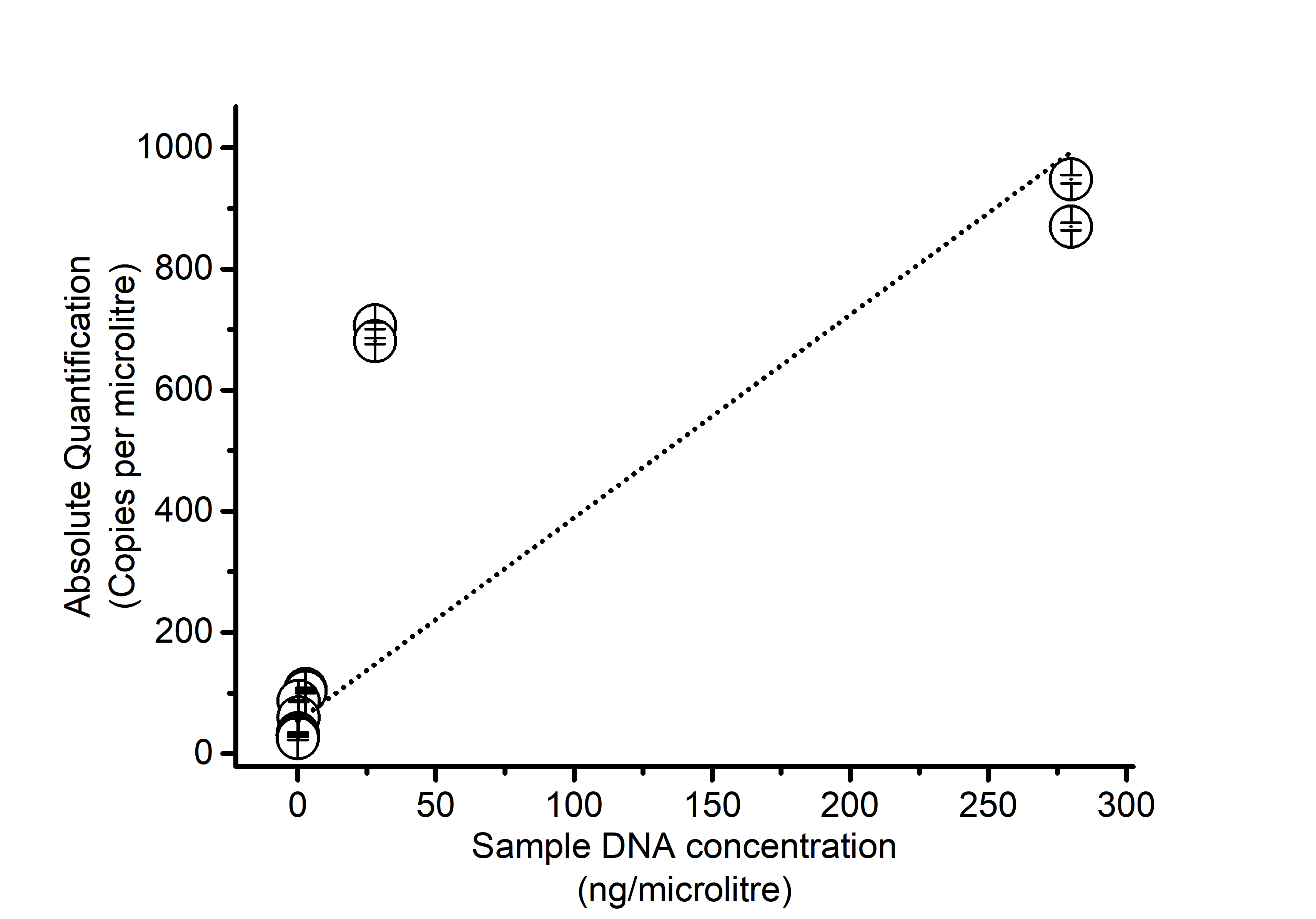 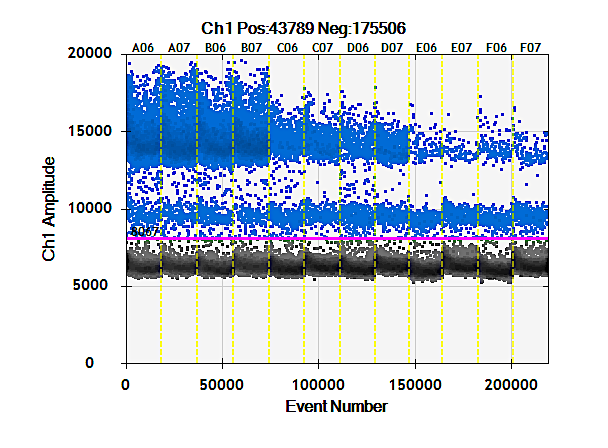 3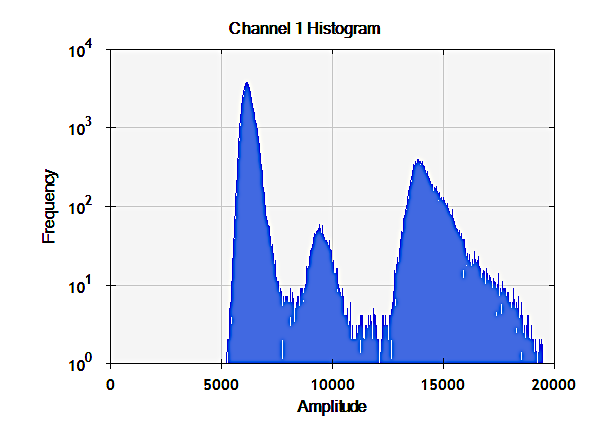 Figure S1. Absolute quantification by ddPCR of wild and mutant populations with dilutions of known concentrations of DNA. (Top Left Panel) Straight-line graph with ddPCR quantification versus sample DNA concentration. DNA concentrations were used as the from its dilution series (280 ng/µl in A06-07, 28 ng/µl in B06-07, 2.8 ng/µl in C06-07, 0.28 ng/µL in D06-07, 0.028 ng/µl in E06-07 ,0.0028 ng/µl in F06-07). (Top Right Panel) 1- D plot (with purple line showing automatic threshold by the ddPCR QuantaSoft software) from ddPCR analysis and showing the clear separation of the mutant population (1), wild type (2), and negative populations (3). Optimized sample DNA concentration for wild-type and mutant populations. Six replicate wells are shown in the plots A-F, with 06 and 07 being technical replicates in. middle panel). (Bottom Panel) 2-D plot from ddPCR analysis and showing the clear separation of the wild type and mutant population. Here it is showing separation of mutant lacZ- (1), wild-type lacZ+ (2), and negative populations (3).  A precision of ±5% is maintained regardless of the thresholding method used.We ran ddPCR for the samples with wild type and mutant populations at decreasing nucleic acid concentration by diluting them serially. We found that the excellent separation between positive droplets (blue 1 and 2) and negative droplets (3 gray) can be achieved at concentration and 0.028 ng /µl with the least rain effect. The histogram on the right side also showed the clear separation as in the plot’s amplitude vs. the frequency of the populations of droplets. We have found that distinct separation of these clusters allows a copy number can be calculated with high precision (Fig.S1).QuantaSoft Software have been utilized for the automated analysis that measures the number of positive and negative droplets for each fluorophore in each sample. It fits the fraction of positive droplets to a Poisson algorithm to determine the starting concentration of the target DNA molecule in units of copies/μl input from the sample. Similarly, varying amplicon length instead of PCR efficiency can be used to measure multiple targets in the same well. After optimizing the conditions to conduct a ddPCR experiment, the precision and resolving power afforded by partitioning are unprecedented. Thereby this method provides absolute quantification, eliminating the need to develop standards. Absolute quantification with ddPCR is extremely accurate, providing accuracy better than 15% with a confidence level of 95%. Use of ddPCR in absolute quantification and for measuring fitness effects in multiplex population significantly increases reliability and quality, and optimizes use of consumables, labor, and instrument time.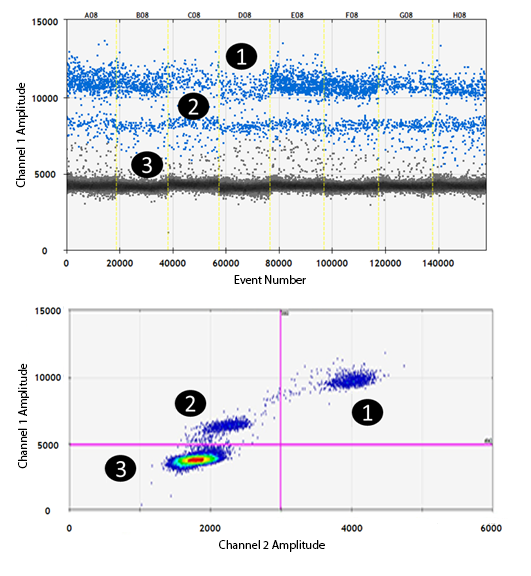 Figure S2. Representative one-dimensional (topmost) and two-dimensional plot (bottom) for ddPCR. Images with separation positive droplets (1&2) and negative droplets c0 (3) as well as clear separation of mutant ccombined (1) and wild type cwt (2) population at decreasing primer concentration. Optimal annealing temperature and template dilution for this locus is at 59C and 28pg/µL respectively.Method Used for the lacZ Allele Insertion in Ancestor Wild Type B. cenocepacia HI2424 In the wild type strain B. cenocepacia HI2424 lacZ gene has been introduced at the attTn7 site which causes colonies to turn blue when exposed to 5-bromo-4-chloro-indolylβ-galactopyranoside (X-gal) (Choi, Gaynor et al. 2005). In brief, lacZ has been introduced using a Tn7-based broad-range bacterial cloning and expression system as described by Choi et al. Tn7 can insert a high frequency into bacterial chromosomes site- and orientation-specifically at Tn7 attachment, or attTn7, sites. These sites are located downstream of highly conserved glmS genes, which encode the essential glucosamine-6-phosphate synthetase gene (Craig 1996, Peters and Craig 2001), but recognition by the transposase also requires critical portions of the glmS 3’ region (Peters and Craig 2001). This Tn7 transposition system minimally requires the Tn7 left (Tn7L) and Tn7 right (Tn7R) ends, and the transposase complex, which comprises the products of five genes, tnsABCD+E that catalyze high-frequency transposition into attTn7. Transposon delivery and transient expression of transposase are achieved with the help of suicide plasmids, which only persist transiently in a target bacterium because it cannot support replication of these plasmids. A series of small, fully sequenced mini-Tn7 vectors, which contain selection markers that, after transposition, can be excised from the bacterial chromosome with yeast Flp recombinase (Hoang, Karkhoff-Schweizer et al. 1998). Mini-Tn7 transposition into diverse target bacteria for gene complementation and expression system is feasible in the biofilms and an animal model, as well as for establishment of regulated gene expression system.Figure S3. Repeated ddPCR measurements for four lines with beneficial changes and six lines with deleterious changes.  Colony counting methods were repeated following the work of Dillon et al.(Dillon and Cooper 2016). The cumulative effect of mutations on fitness (Scum) from the ten repeated in-house colony counting measurements show a positive but non-significant correlation with ddPCR measurements (Table S6). Linear regression given as equation y=0.00378 +0.36234x (ρ = 0.4753, adj. r2 = 0.12915).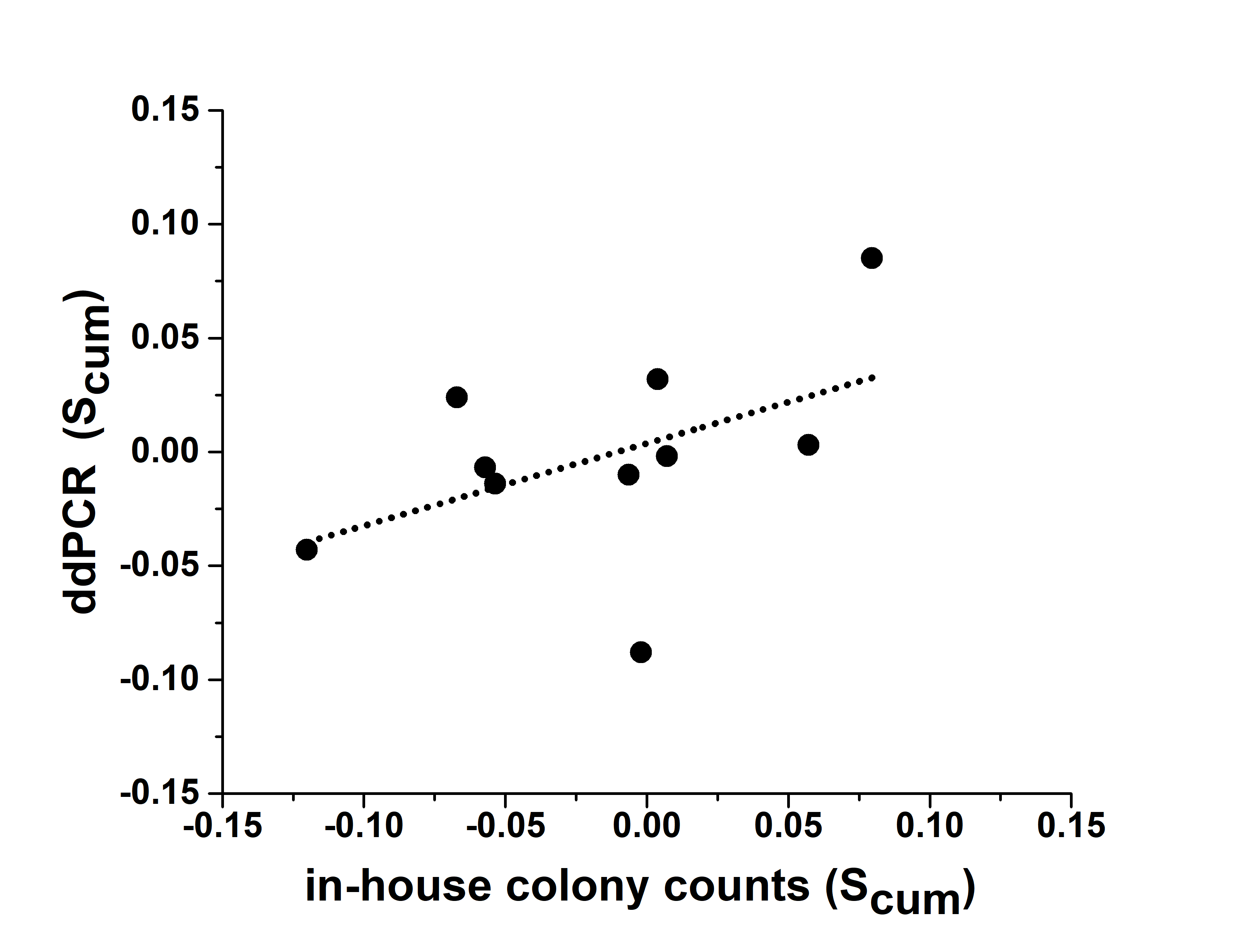 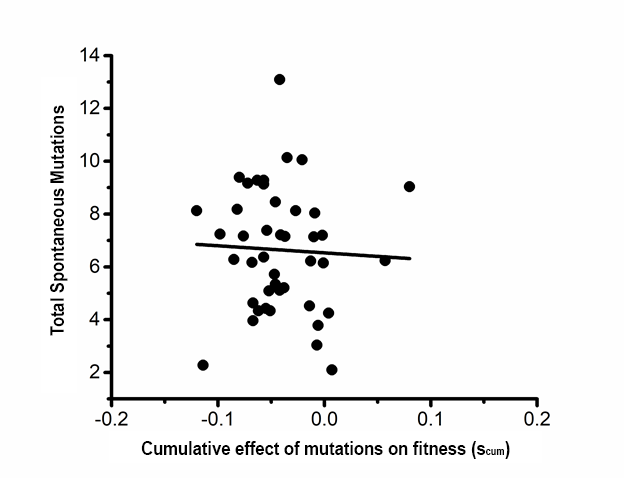 Figure S4. Cumulative effect of mutations on fitness (scum) plotted against the total number of spontaneous mutations for each B. cenocepacia MA lineage for ddPCR (r = -0.04, p = 0.77).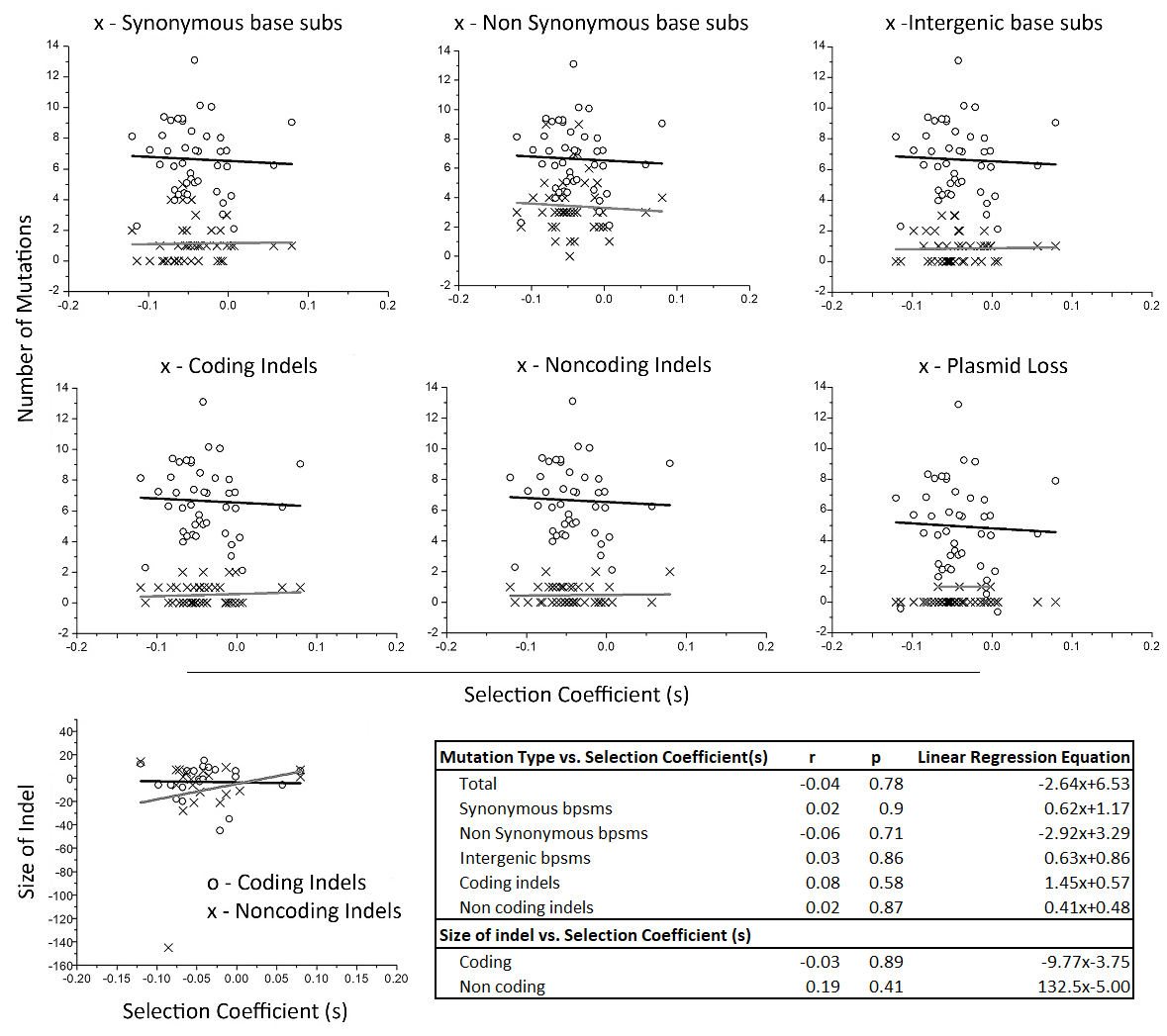 Figure S5. Selection coefficients against the total number of spontaneous mutations.  For all except bottom left panel, each open circle represents the total mutations for a single MA line and x indicate the mutation type (response variable) for that panel.  For bottom left panel, open circle represents coding indels and x represents noncoding indels.  Regression coefficient, p-value, and linear regression equation listed for each comparison in figure tab. To test for effects of selection coefficients on the total number of mutations harbored in each lineage, we performed a regression analysis and ANOVA on the cumulative data set.Table S1.  ddPCR and colony counting measurements for increasing dosages of ampicillin with (WT+lacZ) and without ampicillin resistant construct (lacZ).  Three biological replicates were performed for each concentration.Table S2.  Optimal Sample DNA Concentration for ddPCR Absolute Quantification. This data shows the optimization of DNA sample to be used to ensure separation of wild-type and mutant as shown in Fig. S1.  Absolute quantification shows the copies per microliter that corresponds to DNA concentration of combined wild-type and mutant samples.  SD, SEM, and %CV, show the standard deviation, standard error measurements, and coefficient of variation for the measurements respectively.  From this data, 0.028 ng/µL showed the lowest measurement standard deviation with respectable %CV.Table S3. Cumulative selection coefficient (scum), average effects per mutation, and independent two tailed t-test (T) for each of the 43 mutation accumulation lineages in tryptic soy environment. scum shown for plate assay (plate)(Dillon and Cooper 2016), ddPCR, and differential plate assays repeated in this experiment (plate repeat).  SEM is the standard error for the ddPCR measurements. Uncorrected p-values (P) and Benjamini-Hochberg (BH) corrected p-values from T-test are shown (DF = 3 for all tests). Total number of mutations are estimated based on observed mutations weighted by analyzable genomic sites in the original MA experiment (Dillon and Cooper 2016).Table S6.  Colony counting (CC) measurements repeated in-house for 10 mutation accumulation lines.  Cumulative effect of mutations on fitness (scum) shown. ddPCR measurements for same lines are shown in this table.  Regression equation for repeated and original colony counts are given as: y=0.623x-0.0146, R square (0.225) and p-value.Table S7. Primers specific to B. cenocepacia HI2424 (Burk) and specific to the lacZ reporter gene inserted at the attTn7 site (M77789.2).Table S8.  Example ddPCR multiplex calculation. This data represents the control experiment containing wild-type LacZ- and mutant LacZ+ populations used in Figure 1.  Where cwt is the number of wild-type droplets, ccombined is the number of wild-type and mutant droplets and ctotal is the total number of droplets.  c0 is the number of double negative droplets (contain neither ccombined or cwt), determined by ln(positive/accepted) droplets [106].  The concentration of the wild-type (Na) and the mutant (Nb) are then given by ln(c0+cwt) −ln(c0) and ln(c0+cwt+ccombined)-ln(c0+cwt) respectively.  The difference in growth Δrab is equal to the ratio of final to initial concentration or ln(Nfa/Nia) – ln(Nfb/Nib).  The cumulative effect of mutations on fitness for a and b (sab) is given by Δrab/G, where G is the generations elapsed by the wild type.  For ddPCR measurement in MA lines, LacZ+ is the wild-type and MA lines are the mutant population.Table S9.  Observed and expected number of mutations in Lys and Excinuclease genes.  Total number of genes include all annotated genes in Chr1 and Chr2 (Hypothetical genes excluded) from the protein table file of Burkholderia cenocepacia (4465) multiplied by the number of MA lines surveyed (43).  Number of genes for each type determined by the number of that gene type multiplied by the MA lines surveyed.  Observed number of mutations are the total number of base-substitution and indel mutations found across all 43 MA lines.References CitedChoi, K.-H., J. B. Gaynor, K. G. White, C. Lopez, C. M. Bosio, R. R. Karkhoff-Schweizer and H. P. Schweizer (2005). "A Tn7-based broad-range bacterial cloning and expression system." Nature methods 2(6): 443-448.Craig, N. L. (1996). "Transposon Tn7." Curr Top Microbiol Immunol 204: 27-48.Dillon, M. M. and V. S. Cooper (2016). "The Fitness Effects of Spontaneous Mutations Nearly Unseen by Selection in a Bacterium with Multiple Chromosomes." Genetics 204(3): 1225-1238.Gish, W. (1993). "Identification of protein coding regions by database similarity search." Nature genetics 3(3): 266.Hoang, T. T., R. R. Karkhoff-Schweizer, A. J. Kutchma and H. P. Schweizer (1998). "A broad-host-range Flp-FRT recombination system for site-specific excision of chromosomally-located DNA sequences: application for isolation of unmarked Pseudomonas aeruginosa mutants." Gene 212(1): 77-86.Koressaar, T. and M. Remm (2007). "Enhancements and modifications of primer design program Primer3." Bioinformatics 23(10): 1289-1291.Peters, J. E. and N. L. Craig (2001). "Tn7: smarter than we thought." Nature reviews. Molecular cell biology 2(11): 806-814.Amp(ng/mL)Biological replicateddPCR (copies per microliter)             ddPCR (copies per microliter)             ddPCR (copies per microliter)             Colony counts (×105)                                                                                Colony counts (×105)                                                                                Colony counts (×105)                                                                                Amp(ng/mL)Biological replicateWT+LacZWT%CVWT+ lacZWT%CV25124.90102.25.0460060010.19222.12123.8600500324.34102.550055050122.9059.86.933726923.62219.4085.760080322.0138.955040100120.409.74.188004645.58222.3010.680040322.359.230028200124.316.89.173501426.66225.235.755924320.316.560018300124.015.44.70560711.95222.014.670012321.581.55909400124.121.73.41700621.03222.204.250011323.003.14908500122.971.121.9560019.09223.121.95004322.112.45501600122.911.371.97800215.44221.921.116001322.811.77902Average4.6720.44DNA concentration (ng per microliter)Absolute Quantification in copies per microliterMean (individual values)SDSEM%CV280948 (945,964,935)12.026.941.26280870 (867,885,858)11.226.481.2828706.6 (704,720,696)9.975.761.4128681 (679,693,671)9.095.241.332.8106.46 (105.6,110.9,102.9)3.321.913.112.8101.83 (101,106.1,98.4)3.191.843.130.2886.9 (86.1,90.9,83.7)2.991.723.440.2859.23 (58.6,62.5,56.6)2.441.414.110.02833.76 (33.3,36.2,31.8)1.821.055.390.02831.8 (31.3,34.2,29.9)1.791.035.620.002829.43 (29,31.7,27.6)1.700.985.770.002824.96 (24,30.3,20.6)4.012.32    16.06MA Linescum (ddPCR)scum (ddPCR)scum (plate)scum (plate repeat)SEMSEMSEMTPP(BH)# MutAverage Effect per Mutation (ddPCR)Average Effect per Mutation (ddPCR)1-0.0351-0.0351-0.01170.0260.0260.0265.990.001850.0031910.14-0.00345-0.003452-0.0569-0.0569-0.04450.0360.0360.0363.900.011340.014789.13-0.00624-0.0062440.00380.00380.01310.0320.0210.0210.021-0.990.360420.378004.250.000940.000946-0.0550-0.0550-0.07390.0010.0010.00117.460.000010.000084.43-0.01242-0.012428-0.0669-0.0669-0.02650.0150.0150.0157.770.000240.000684.63-0.01447-0.0144710-0.0459-0.0459-0.04320.0210.0210.0213.920.007730.010388.46-0.00544-0.0054411-0.0536-0.05360.0212-0.0140.0310.0310.0312.950.031890.037067.38-0.00732-0.0073212-0.0620-0.0620-0.02780.0130.0130.0137.170.000180.000564.34-0.01429-0.0142913-0.0671-0.06710.01550.0240.0220.0220.0224.750.003130.004563.96-0.01692-0.0169214-0.0269-0.0269-0.10010.0090.0090.0095.620.000500.001198.13-0.00332-0.0033215-0.0133-0.0133-0.05190.0200.0200.0203.700.020710.025446.22-0.00209-0.0020920-0.0509-0.0509-0.00390.0130.0130.0137.000.000330.000844.34-0.01175-0.0117523-0.0570-0.0570-0.00490.0180.0180.0185.210.001980.003289.28-0.00614-0.0061424-0.0572-0.0572-0.0079-0.0070.0110.0110.011-1.190.269620.289846.37-0.00895-0.0089526-0.0678-0.0678-0.06480.0290.0290.0293.580.015660.019816.17-0.01102-0.0110227-0.0854-0.0854-0.0270.0060.0060.00613.900.000000.000036.28-0.01354-0.0135428-0.0801-0.0801-0.11150.0230.0230.0234.830.002890.004449.39-0.00852-0.0085229-0.0064-0.0064-0.0144-0.0100.0150.0150.0150.800.454460.465283.78-0.00159-0.0015930-0.0373-0.0373-0.00970.0120.0120.0126.000.000540.001227.15-0.00517-0.0051731-0.0068-0.0068-0.00370.0230.0230.023-1.940.099660.112783.04-0.00230-0.0023032-0.0143-0.0143-0.03540.0170.0170.0173.070.021850.026104.52-0.00310-0.0031033-0.0421-0.0421-0.03230.0160.0160.0164.740.003180.0045613.09-0.00321-0.0032134-0.0756-0.0756-0.01430.0210.0210.0217.350.000320.000847.17-0.01060-0.0106035-0.1144-0.1144-0.05030.0130.0130.0138.940.000040.000242.28-0.05000-0.0500036-0.0979-0.0979-0.01130.0090.0090.00915.060.000000.000107.24-0.01354-0.0135437-0.0626-0.0626-0.01250.0070.0070.0079.600.000010.000049.28-0.00679-0.0067941-0.0473-0.0473-0.00460.0100.0100.0105.390.000650.001275.72-0.00822-0.0082243-0.0014-0.0014-0.01470.0140.0140.0141.290.237740.262136.15-0.00016-0.0001645-0.0464-0.0464-0.04260.0060.0060.00610.780.000000.000015.34-0.00861-0.0086147-0.0420-0.0420-0.03810.0030.0030.00313.000.000000.000015.11-0.00822-0.0082249-0.0021-0.0021-0.0726-0.0880.0030.0030.0036.810.000140.000487.2-0.00028-0.0002851-0.0095-0.0095-0.01780.0020.0020.0028.730.000130.000488.04-0.00112-0.00112530.00710.0071-0.0092-0.0020.0120.0120.0127.770.000110.000472.1-0.00333-0.0033356-0.0096-0.0096-0.01520.0060.0060.0066.470.000070.000347.14-0.00126-0.0012657-0.0717-0.0717-0.01140.0160.0160.0166.460.000650.001279.17-0.00785-0.0078559-0.0377-0.03770.00760.0300.0300.0306.710.001110.002075.21-0.00729-0.00729620.05710.05710.0020.0030.0110.0110.01110.010.000020.000136.240.009130.0091363-0.1201-0.1201-0.0338-0.0430.0250.0250.0256.220.001560.002808.13-0.01476-0.0147665-0.0209-0.0209-0.01710.0080.0080.0086.270.000150.0004810.06-0.00209-0.0020968-0.0408-0.0408-0.04860.0390.0390.0390.560.595500.595507.21-0.00569-0.0056969-0.0824-0.0824-0.01480.0250.0250.0257.560.000640.001278.18-0.01002-0.0100271-0.0518-0.0518-0.02330.0170.0170.0175.070.002290.003645.09-0.01022-0.01022740.07960.07960.03710.0850.0150.0150.0154.350.004790.006659.040.008740.00874Table S4. Cumulative selection coefficient (scum) and two sample (Independent) T-test statistics (T) for each of the forty-three mutation accumulation lineages for the comparison of ddPCR vs. plate assay(Dillon and Cooper 2016) and SEM is the standard error of mean for their respective measurements.  Uncorrected p values (P) and Benjamini-Hochberg (BH) corrected p-values from T-test are shown (DF = 3 for all tests). Table S5. Mutations and cumulative effect of mutations on fitness (scum) measured by ddPCR for each MA line.  99% confidence interval for s is -0.057 < X < -0.026.  Line_Chr_Site indicates the MA line, chromosome, and the site of the mutation delimited by underscore.  Mutation column (Mut) is the size of the indel (#) or the base-substitution mutation, with the Type column denoting whether the mutation is synonymous (S), nonsynonymous (NS), intergenic (IG), coding (COD), or plasmid (P).  Highlighted mutations in excinuclease subunit (green) and Lys regulatory proteins (red) shown in Table 2.Table S4. Cumulative selection coefficient (scum) and two sample (Independent) T-test statistics (T) for each of the forty-three mutation accumulation lineages for the comparison of ddPCR vs. plate assay(Dillon and Cooper 2016) and SEM is the standard error of mean for their respective measurements.  Uncorrected p values (P) and Benjamini-Hochberg (BH) corrected p-values from T-test are shown (DF = 3 for all tests). Table S5. Mutations and cumulative effect of mutations on fitness (scum) measured by ddPCR for each MA line.  99% confidence interval for s is -0.057 < X < -0.026.  Line_Chr_Site indicates the MA line, chromosome, and the site of the mutation delimited by underscore.  Mutation column (Mut) is the size of the indel (#) or the base-substitution mutation, with the Type column denoting whether the mutation is synonymous (S), nonsynonymous (NS), intergenic (IG), coding (COD), or plasmid (P).  Highlighted mutations in excinuclease subunit (green) and Lys regulatory proteins (red) shown in Table 2.Table S4. Cumulative selection coefficient (scum) and two sample (Independent) T-test statistics (T) for each of the forty-three mutation accumulation lineages for the comparison of ddPCR vs. plate assay(Dillon and Cooper 2016) and SEM is the standard error of mean for their respective measurements.  Uncorrected p values (P) and Benjamini-Hochberg (BH) corrected p-values from T-test are shown (DF = 3 for all tests). Table S5. Mutations and cumulative effect of mutations on fitness (scum) measured by ddPCR for each MA line.  99% confidence interval for s is -0.057 < X < -0.026.  Line_Chr_Site indicates the MA line, chromosome, and the site of the mutation delimited by underscore.  Mutation column (Mut) is the size of the indel (#) or the base-substitution mutation, with the Type column denoting whether the mutation is synonymous (S), nonsynonymous (NS), intergenic (IG), coding (COD), or plasmid (P).  Highlighted mutations in excinuclease subunit (green) and Lys regulatory proteins (red) shown in Table 2.Table S4. Cumulative selection coefficient (scum) and two sample (Independent) T-test statistics (T) for each of the forty-three mutation accumulation lineages for the comparison of ddPCR vs. plate assay(Dillon and Cooper 2016) and SEM is the standard error of mean for their respective measurements.  Uncorrected p values (P) and Benjamini-Hochberg (BH) corrected p-values from T-test are shown (DF = 3 for all tests). Table S5. Mutations and cumulative effect of mutations on fitness (scum) measured by ddPCR for each MA line.  99% confidence interval for s is -0.057 < X < -0.026.  Line_Chr_Site indicates the MA line, chromosome, and the site of the mutation delimited by underscore.  Mutation column (Mut) is the size of the indel (#) or the base-substitution mutation, with the Type column denoting whether the mutation is synonymous (S), nonsynonymous (NS), intergenic (IG), coding (COD), or plasmid (P).  Highlighted mutations in excinuclease subunit (green) and Lys regulatory proteins (red) shown in Table 2.Table S4. Cumulative selection coefficient (scum) and two sample (Independent) T-test statistics (T) for each of the forty-three mutation accumulation lineages for the comparison of ddPCR vs. plate assay(Dillon and Cooper 2016) and SEM is the standard error of mean for their respective measurements.  Uncorrected p values (P) and Benjamini-Hochberg (BH) corrected p-values from T-test are shown (DF = 3 for all tests). Table S5. Mutations and cumulative effect of mutations on fitness (scum) measured by ddPCR for each MA line.  99% confidence interval for s is -0.057 < X < -0.026.  Line_Chr_Site indicates the MA line, chromosome, and the site of the mutation delimited by underscore.  Mutation column (Mut) is the size of the indel (#) or the base-substitution mutation, with the Type column denoting whether the mutation is synonymous (S), nonsynonymous (NS), intergenic (IG), coding (COD), or plasmid (P).  Highlighted mutations in excinuclease subunit (green) and Lys regulatory proteins (red) shown in Table 2.Table S4. Cumulative selection coefficient (scum) and two sample (Independent) T-test statistics (T) for each of the forty-three mutation accumulation lineages for the comparison of ddPCR vs. plate assay(Dillon and Cooper 2016) and SEM is the standard error of mean for their respective measurements.  Uncorrected p values (P) and Benjamini-Hochberg (BH) corrected p-values from T-test are shown (DF = 3 for all tests). Table S5. Mutations and cumulative effect of mutations on fitness (scum) measured by ddPCR for each MA line.  99% confidence interval for s is -0.057 < X < -0.026.  Line_Chr_Site indicates the MA line, chromosome, and the site of the mutation delimited by underscore.  Mutation column (Mut) is the size of the indel (#) or the base-substitution mutation, with the Type column denoting whether the mutation is synonymous (S), nonsynonymous (NS), intergenic (IG), coding (COD), or plasmid (P).  Highlighted mutations in excinuclease subunit (green) and Lys regulatory proteins (red) shown in Table 2.Table S4. Cumulative selection coefficient (scum) and two sample (Independent) T-test statistics (T) for each of the forty-three mutation accumulation lineages for the comparison of ddPCR vs. plate assay(Dillon and Cooper 2016) and SEM is the standard error of mean for their respective measurements.  Uncorrected p values (P) and Benjamini-Hochberg (BH) corrected p-values from T-test are shown (DF = 3 for all tests). Table S5. Mutations and cumulative effect of mutations on fitness (scum) measured by ddPCR for each MA line.  99% confidence interval for s is -0.057 < X < -0.026.  Line_Chr_Site indicates the MA line, chromosome, and the site of the mutation delimited by underscore.  Mutation column (Mut) is the size of the indel (#) or the base-substitution mutation, with the Type column denoting whether the mutation is synonymous (S), nonsynonymous (NS), intergenic (IG), coding (COD), or plasmid (P).  Highlighted mutations in excinuclease subunit (green) and Lys regulatory proteins (red) shown in Table 2.Table S4. Cumulative selection coefficient (scum) and two sample (Independent) T-test statistics (T) for each of the forty-three mutation accumulation lineages for the comparison of ddPCR vs. plate assay(Dillon and Cooper 2016) and SEM is the standard error of mean for their respective measurements.  Uncorrected p values (P) and Benjamini-Hochberg (BH) corrected p-values from T-test are shown (DF = 3 for all tests). Table S5. Mutations and cumulative effect of mutations on fitness (scum) measured by ddPCR for each MA line.  99% confidence interval for s is -0.057 < X < -0.026.  Line_Chr_Site indicates the MA line, chromosome, and the site of the mutation delimited by underscore.  Mutation column (Mut) is the size of the indel (#) or the base-substitution mutation, with the Type column denoting whether the mutation is synonymous (S), nonsynonymous (NS), intergenic (IG), coding (COD), or plasmid (P).  Highlighted mutations in excinuclease subunit (green) and Lys regulatory proteins (red) shown in Table 2.Table S4. Cumulative selection coefficient (scum) and two sample (Independent) T-test statistics (T) for each of the forty-three mutation accumulation lineages for the comparison of ddPCR vs. plate assay(Dillon and Cooper 2016) and SEM is the standard error of mean for their respective measurements.  Uncorrected p values (P) and Benjamini-Hochberg (BH) corrected p-values from T-test are shown (DF = 3 for all tests). Table S5. Mutations and cumulative effect of mutations on fitness (scum) measured by ddPCR for each MA line.  99% confidence interval for s is -0.057 < X < -0.026.  Line_Chr_Site indicates the MA line, chromosome, and the site of the mutation delimited by underscore.  Mutation column (Mut) is the size of the indel (#) or the base-substitution mutation, with the Type column denoting whether the mutation is synonymous (S), nonsynonymous (NS), intergenic (IG), coding (COD), or plasmid (P).  Highlighted mutations in excinuclease subunit (green) and Lys regulatory proteins (red) shown in Table 2.Table S4. Cumulative selection coefficient (scum) and two sample (Independent) T-test statistics (T) for each of the forty-three mutation accumulation lineages for the comparison of ddPCR vs. plate assay(Dillon and Cooper 2016) and SEM is the standard error of mean for their respective measurements.  Uncorrected p values (P) and Benjamini-Hochberg (BH) corrected p-values from T-test are shown (DF = 3 for all tests). Table S5. Mutations and cumulative effect of mutations on fitness (scum) measured by ddPCR for each MA line.  99% confidence interval for s is -0.057 < X < -0.026.  Line_Chr_Site indicates the MA line, chromosome, and the site of the mutation delimited by underscore.  Mutation column (Mut) is the size of the indel (#) or the base-substitution mutation, with the Type column denoting whether the mutation is synonymous (S), nonsynonymous (NS), intergenic (IG), coding (COD), or plasmid (P).  Highlighted mutations in excinuclease subunit (green) and Lys regulatory proteins (red) shown in Table 2.Table S4. Cumulative selection coefficient (scum) and two sample (Independent) T-test statistics (T) for each of the forty-three mutation accumulation lineages for the comparison of ddPCR vs. plate assay(Dillon and Cooper 2016) and SEM is the standard error of mean for their respective measurements.  Uncorrected p values (P) and Benjamini-Hochberg (BH) corrected p-values from T-test are shown (DF = 3 for all tests). Table S5. Mutations and cumulative effect of mutations on fitness (scum) measured by ddPCR for each MA line.  99% confidence interval for s is -0.057 < X < -0.026.  Line_Chr_Site indicates the MA line, chromosome, and the site of the mutation delimited by underscore.  Mutation column (Mut) is the size of the indel (#) or the base-substitution mutation, with the Type column denoting whether the mutation is synonymous (S), nonsynonymous (NS), intergenic (IG), coding (COD), or plasmid (P).  Highlighted mutations in excinuclease subunit (green) and Lys regulatory proteins (red) shown in Table 2.Table S4. Cumulative selection coefficient (scum) and two sample (Independent) T-test statistics (T) for each of the forty-three mutation accumulation lineages for the comparison of ddPCR vs. plate assay(Dillon and Cooper 2016) and SEM is the standard error of mean for their respective measurements.  Uncorrected p values (P) and Benjamini-Hochberg (BH) corrected p-values from T-test are shown (DF = 3 for all tests). Table S5. Mutations and cumulative effect of mutations on fitness (scum) measured by ddPCR for each MA line.  99% confidence interval for s is -0.057 < X < -0.026.  Line_Chr_Site indicates the MA line, chromosome, and the site of the mutation delimited by underscore.  Mutation column (Mut) is the size of the indel (#) or the base-substitution mutation, with the Type column denoting whether the mutation is synonymous (S), nonsynonymous (NS), intergenic (IG), coding (COD), or plasmid (P).  Highlighted mutations in excinuclease subunit (green) and Lys regulatory proteins (red) shown in Table 2.Table S4. Cumulative selection coefficient (scum) and two sample (Independent) T-test statistics (T) for each of the forty-three mutation accumulation lineages for the comparison of ddPCR vs. plate assay(Dillon and Cooper 2016) and SEM is the standard error of mean for their respective measurements.  Uncorrected p values (P) and Benjamini-Hochberg (BH) corrected p-values from T-test are shown (DF = 3 for all tests). Table S5. Mutations and cumulative effect of mutations on fitness (scum) measured by ddPCR for each MA line.  99% confidence interval for s is -0.057 < X < -0.026.  Line_Chr_Site indicates the MA line, chromosome, and the site of the mutation delimited by underscore.  Mutation column (Mut) is the size of the indel (#) or the base-substitution mutation, with the Type column denoting whether the mutation is synonymous (S), nonsynonymous (NS), intergenic (IG), coding (COD), or plasmid (P).  Highlighted mutations in excinuclease subunit (green) and Lys regulatory proteins (red) shown in Table 2.S_ddPCRS_ddPCRLine_Chr_SiteLine_Chr_SiteMutMutTypeGene productGene productGene productGene productGene productGene product-0.1201-0.120163_1_127432563_1_1274325+14+14IG-------0.1201-0.120163_1_268007763_1_2680077+12+12CODexcinuclease ABC subunit Cexcinuclease ABC subunit Cexcinuclease ABC subunit Cexcinuclease ABC subunit Cexcinuclease ABC subunit Cexcinuclease ABC subunit C-0.1201-0.120163_2_141919763_2_1419197A>GA>GIG-------0.1201-0.120163_3_33844263_3_338442C>AC>ANShypothetical proteinhypothetical proteinhypothetical proteinhypothetical proteinhypothetical proteinhypothetical protein-0.1201-0.120163_1_185328663_1_1853286C>TC>TSCitMHS family citrate/H+ symporterCitMHS family citrate/H+ symporterCitMHS family citrate/H+ symporterCitMHS family citrate/H+ symporterCitMHS family citrate/H+ symporterCitMHS family citrate/H+ symporter-0.1201-0.120163_1_208719663_1_2087196C>TC>TSLysM domain/BON superfamily proteinLysM domain/BON superfamily proteinLysM domain/BON superfamily proteinLysM domain/BON superfamily proteinLysM domain/BON superfamily proteinLysM domain/BON superfamily protein-0.1201-0.120163_1_190538963_1_1905389T>GT>GNSTonB-dependent receptorTonB-dependent receptorTonB-dependent receptorTonB-dependent receptorTonB-dependent receptorTonB-dependent receptor-0.1201-0.120163_2_229325663_2_2293256T>GT>GNShypothetical proteinhypothetical proteinhypothetical proteinhypothetical proteinhypothetical proteinhypothetical protein-0.1144-0.114435_1_250965735_1_2509657A>CA>CNS30S ribosomal protein S1530S ribosomal protein S1530S ribosomal protein S1530S ribosomal protein S1530S ribosomal protein S1530S ribosomal protein S15-0.1144-0.114435_2_155237535_2_1552375G>TG>TNSfusaric acid resistance protein regionfusaric acid resistance protein regionfusaric acid resistance protein regionfusaric acid resistance protein regionfusaric acid resistance protein regionfusaric acid resistance protein region-0.0979-0.097936_1_13308136_1_133081-6-6CODheavy metal translocating P-type ATPaseheavy metal translocating P-type ATPaseheavy metal translocating P-type ATPaseheavy metal translocating P-type ATPaseheavy metal translocating P-type ATPaseheavy metal translocating P-type ATPase-0.0979-0.097936_2_10507536_2_105075C>TC>TIG-------0.0979-0.097936_2_179404736_2_1794047C>TC>TNSaspartate carbamoyltransferaseaspartate carbamoyltransferaseaspartate carbamoyltransferaseaspartate carbamoyltransferaseaspartate carbamoyltransferaseaspartate carbamoyltransferase-0.0979-0.097936_1_190510336_1_1905103G>AG>ANSTonB-dependent receptorTonB-dependent receptorTonB-dependent receptorTonB-dependent receptorTonB-dependent receptorTonB-dependent receptor-0.0979-0.097936_1_282910536_1_2829105T>CT>CNSornithine carbamoyltransferaseornithine carbamoyltransferaseornithine carbamoyltransferaseornithine carbamoyltransferaseornithine carbamoyltransferaseornithine carbamoyltransferase-0.0979-0.097936_1_32940236_1_329402T>GT>GIG-------0.0979-0.097936_1_131840236_1_1318402T>GT>GNSacriflavin resistance proteinacriflavin resistance proteinacriflavin resistance proteinacriflavin resistance proteinacriflavin resistance proteinacriflavin resistance protein-0.0854-0.085427_1_78782227_1_787822-145-145IG-------0.0854-0.085427_2_142794727_2_1427947A>GA>GNShypothetical proteinhypothetical proteinhypothetical proteinhypothetical proteinhypothetical proteinhypothetical protein-0.0854-0.085427_1_48953527_1_489535C>TC>TNScytochrome c1cytochrome c1cytochrome c1cytochrome c1cytochrome c1cytochrome c1-0.0854-0.085427_1_227793227_1_2277932G>CG>CSmalate synthasemalate synthasemalate synthasemalate synthasemalate synthasemalate synthase-0.0854-0.085427_1_26857727_1_268577T>GT>GNShypothetical proteinhypothetical proteinhypothetical proteinhypothetical proteinhypothetical proteinhypothetical protein-0.0854-0.085427_1_82187527_1_821875T>GT>GIG-------0.0824-0.082469_1_289891369_1_2898913-6-6CODperiplasmic sensor signal transduction histidine kinaseperiplasmic sensor signal transduction histidine kinaseperiplasmic sensor signal transduction histidine kinaseperiplasmic sensor signal transduction histidine kinaseperiplasmic sensor signal transduction histidine kinaseperiplasmic sensor signal transduction histidine kinase-0.0824-0.082469_3_72275169_3_722751A>GA>GNShypothetical proteinhypothetical proteinhypothetical proteinhypothetical proteinhypothetical proteinhypothetical protein-0.0824-0.082469_3_9532069_3_95320C>AC>AIG-------0.0824-0.082469_1_121603969_1_1216039C>TC>TNShypothetical proteinhypothetical proteinhypothetical proteinhypothetical proteinhypothetical proteinhypothetical protein-0.0824-0.082469_2_4243469_2_42434G>AG>ANShypothetical proteinhypothetical proteinhypothetical proteinhypothetical proteinhypothetical proteinhypothetical protein-0.0824-0.082469_2_225682369_2_2256823G>AG>ANSAraC family transcriptional regulatorAraC family transcriptional regulatorAraC family transcriptional regulatorAraC family transcriptional regulatorAraC family transcriptional regulatorAraC family transcriptional regulator-0.0824-0.082469_2_240317169_2_2403171G>TG>TNSaminotransferase, class IVaminotransferase, class IVaminotransferase, class IVaminotransferase, class IVaminotransferase, class IVaminotransferase, class IV-0.0824-0.082469_1_281921069_1_2819210T>GT>GIG-------0.0801-0.080128_2_21706328_2_217063A>GA>GNSDNA-binding transcriptional regulator CynRDNA-binding transcriptional regulator CynRDNA-binding transcriptional regulator CynRDNA-binding transcriptional regulator CynRDNA-binding transcriptional regulator CynRDNA-binding transcriptional regulator CynR-0.0801-0.080128_1_53037428_1_530374A>TA>TNSRhs element Vgr proteinRhs element Vgr proteinRhs element Vgr proteinRhs element Vgr proteinRhs element Vgr proteinRhs element Vgr protein-0.0801-0.080128_1_94970228_1_949702C>GC>GNShypothetical proteinhypothetical proteinhypothetical proteinhypothetical proteinhypothetical proteinhypothetical protein-0.0801-0.080128_1_220801528_1_2208015C>TC>TNSinosine 5'-monophosphate dehydrogenaseinosine 5'-monophosphate dehydrogenaseinosine 5'-monophosphate dehydrogenaseinosine 5'-monophosphate dehydrogenaseinosine 5'-monophosphate dehydrogenaseinosine 5'-monophosphate dehydrogenase-0.0801-0.080128_2_105429528_2_1054295C>TC>TNSFAD-dependent pyridine nucleotide-disulfide oxidoreductaseFAD-dependent pyridine nucleotide-disulfide oxidoreductaseFAD-dependent pyridine nucleotide-disulfide oxidoreductaseFAD-dependent pyridine nucleotide-disulfide oxidoreductaseFAD-dependent pyridine nucleotide-disulfide oxidoreductaseFAD-dependent pyridine nucleotide-disulfide oxidoreductase-0.0801-0.080128_3_94784528_3_947845C>TC>TNSGntR family transcriptional regulatorGntR family transcriptional regulatorGntR family transcriptional regulatorGntR family transcriptional regulatorGntR family transcriptional regulatorGntR family transcriptional regulator-0.0801-0.080128_2_72365628_2_723656G>AG>ANSmolybdenum ABC transporter, periplasmic molybdate-binding proteinmolybdenum ABC transporter, periplasmic molybdate-binding proteinmolybdenum ABC transporter, periplasmic molybdate-binding proteinmolybdenum ABC transporter, periplasmic molybdate-binding proteinmolybdenum ABC transporter, periplasmic molybdate-binding proteinmolybdenum ABC transporter, periplasmic molybdate-binding protein-0.0801-0.080128_2_140080128_2_1400801G>AG>ANSphosphoenolpyruvate carboxykinasephosphoenolpyruvate carboxykinasephosphoenolpyruvate carboxykinasephosphoenolpyruvate carboxykinasephosphoenolpyruvate carboxykinasephosphoenolpyruvate carboxykinase-0.0801-0.080128_1_129957028_1_1299570T>GT>GNSsuccinylglutamic semialdehyde dehydrogenasesuccinylglutamic semialdehyde dehydrogenasesuccinylglutamic semialdehyde dehydrogenasesuccinylglutamic semialdehyde dehydrogenasesuccinylglutamic semialdehyde dehydrogenasesuccinylglutamic semialdehyde dehydrogenase-0.0756-0.075634_1_92230034_1_922300-6-6IG-------0.0756-0.075634_2_24689934_2_2468991818CODendonuclease/exonuclease/phosphataseendonuclease/exonuclease/phosphataseendonuclease/exonuclease/phosphataseendonuclease/exonuclease/phosphataseendonuclease/exonuclease/phosphataseendonuclease/exonuclease/phosphatase-0.0756-0.075634_2_67648434_2_676484+7+7IG-------0.0756-0.075634_2_24691434_2_246914A>CA>CNSendonuclease/exonuclease/phosphataseendonuclease/exonuclease/phosphataseendonuclease/exonuclease/phosphataseendonuclease/exonuclease/phosphataseendonuclease/exonuclease/phosphataseendonuclease/exonuclease/phosphatase-0.0756-0.075634_1_318662934_1_3186629G>AG>ANSYadA domain-containing proteinYadA domain-containing proteinYadA domain-containing proteinYadA domain-containing proteinYadA domain-containing proteinYadA domain-containing protein-0.0756-0.075634_2_24691734_2_246917G>AG>ANSendonuclease/exonuclease/phosphataseendonuclease/exonuclease/phosphataseendonuclease/exonuclease/phosphataseendonuclease/exonuclease/phosphataseendonuclease/exonuclease/phosphataseendonuclease/exonuclease/phosphatase-0.0756-0.075634_3_45737134_3_457371T>CT>CNSelectron-transferring-flavoprotein dehydrogenaseelectron-transferring-flavoprotein dehydrogenaseelectron-transferring-flavoprotein dehydrogenaseelectron-transferring-flavoprotein dehydrogenaseelectron-transferring-flavoprotein dehydrogenaseelectron-transferring-flavoprotein dehydrogenase-0.0717-0.071757_1_16385657_1_163856+7+7IG-------0.0717-0.071757_2_59558457_2_595584A>GA>GNShypothetical proteinhypothetical proteinhypothetical proteinhypothetical proteinhypothetical proteinhypothetical protein-0.0717-0.071757_1_24172457_1_241724A>TA>TShypothetical proteinhypothetical proteinhypothetical proteinhypothetical proteinhypothetical proteinhypothetical protein-0.0717-0.071757_1_63782257_1_637822C>TC>TSUDP-3-O-[3-hydroxymyristoyl] N-acetylglucosamine deacetylaseUDP-3-O-[3-hydroxymyristoyl] N-acetylglucosamine deacetylaseUDP-3-O-[3-hydroxymyristoyl] N-acetylglucosamine deacetylaseUDP-3-O-[3-hydroxymyristoyl] N-acetylglucosamine deacetylaseUDP-3-O-[3-hydroxymyristoyl] N-acetylglucosamine deacetylaseUDP-3-O-[3-hydroxymyristoyl] N-acetylglucosamine deacetylase-0.0717-0.071757_1_294649057_1_2946490G>AG>ASThiJ/PfpI domain-containing proteinThiJ/PfpI domain-containing proteinThiJ/PfpI domain-containing proteinThiJ/PfpI domain-containing proteinThiJ/PfpI domain-containing proteinThiJ/PfpI domain-containing protein-0.0717-0.071757_1_309377357_1_3093773G>AG>ASA/G-specific adenine glycosylaseA/G-specific adenine glycosylaseA/G-specific adenine glycosylaseA/G-specific adenine glycosylaseA/G-specific adenine glycosylaseA/G-specific adenine glycosylase-0.0717-0.071757_1_103087257_1_1030872G>TG>TNShypothetical proteinhypothetical proteinhypothetical proteinhypothetical proteinhypothetical proteinhypothetical protein-0.0717-0.071757_1_106862357_1_1068623G>TG>TIG-------0.0717-0.071757_1_228116857_1_2281168T>CT>CIG-------0.0678-0.067826_2_137630226_2_1376302-20-20CODluciferase family proteinluciferase family proteinluciferase family proteinluciferase family proteinluciferase family proteinluciferase family protein-0.0678-0.067826_2_199674726_2_1996747-8-8CODLysR family transcriptional regulatorLysR family transcriptional regulatorLysR family transcriptional regulatorLysR family transcriptional regulatorLysR family transcriptional regulatorLysR family transcriptional regulator-0.0678-0.067826_P Deletion26_P Deletion-164857-164857P-------0.0678-0.067826_1_324562126_1_3245621G>AG>ANShypothetical proteinhypothetical proteinhypothetical proteinhypothetical proteinhypothetical proteinhypothetical protein-0.0678-0.067826_1_330143226_1_3301432G>AG>ANSaldehyde dehydrogenasealdehyde dehydrogenasealdehyde dehydrogenasealdehyde dehydrogenasealdehyde dehydrogenasealdehyde dehydrogenase-0.0678-0.067826_3_93448826_3_934488G>CG>CNSmethyl-accepting chemotaxis sensory transducermethyl-accepting chemotaxis sensory transducermethyl-accepting chemotaxis sensory transducermethyl-accepting chemotaxis sensory transducermethyl-accepting chemotaxis sensory transducermethyl-accepting chemotaxis sensory transducer-0.0671-0.067113_2_259719813_2_2597198-28-28IG-------0.0671-0.067113_1_123082113_1_1230821A>GA>GIG-------0.0671-0.067113_1_49095413_1_490954G>AG>ANSClpXP protease specificity-enhancing factorClpXP protease specificity-enhancing factorClpXP protease specificity-enhancing factorClpXP protease specificity-enhancing factorClpXP protease specificity-enhancing factorClpXP protease specificity-enhancing factor-0.0669-0.06698_3_1849268_3_184926+1+1IG-------0.0669-0.06698_3_2998358_3_299835A>GA>GNShypothetical proteinhypothetical proteinhypothetical proteinhypothetical proteinhypothetical proteinhypothetical protein-0.0669-0.06698_3_5822988_3_582298C>AC>AIG-------0.0669-0.06698_2_9000358_2_900035C>TC>TNSresponse regulator receiver proteinresponse regulator receiver proteinresponse regulator receiver proteinresponse regulator receiver proteinresponse regulator receiver proteinresponse regulator receiver protein-0.0626-0.062637_1_332187437_1_3321874+5+5IG-------0.0626-0.062637_1_61609937_1_616099A>GA>GNShypothetical proteinhypothetical proteinhypothetical proteinhypothetical proteinhypothetical proteinhypothetical protein-0.0626-0.062637_1_61610637_1_616106A>GA>GNShypothetical proteinhypothetical proteinhypothetical proteinhypothetical proteinhypothetical proteinhypothetical protein-0.0626-0.062637_1_337037437_1_3370374A>GA>GIG-------0.0626-0.062637_1_124271037_1_1242710C>TC>TNSGTP-binding protein LepAGTP-binding protein LepAGTP-binding protein LepAGTP-binding protein LepAGTP-binding protein LepAGTP-binding protein LepA-0.0626-0.062637_1_271837537_1_2718375G>AG>AIG-------0.0626-0.062637_1_285880537_1_2858805G>AG>ASbenzoylformate decarboxylasebenzoylformate decarboxylasebenzoylformate decarboxylasebenzoylformate decarboxylasebenzoylformate decarboxylasebenzoylformate decarboxylase-0.0626-0.062637_2_287347337_2_2873473G>AG>ANS3-oxoadipate enol-lactonase3-oxoadipate enol-lactonase3-oxoadipate enol-lactonase3-oxoadipate enol-lactonase3-oxoadipate enol-lactonase3-oxoadipate enol-lactonase-0.0626-0.062637_2_249865537_2_2498655T>CT>CIG-------0.0620-0.062012_1_251275612_1_2512756+6+6CODcarbonate dehydratasecarbonate dehydratasecarbonate dehydratasecarbonate dehydratasecarbonate dehydratasecarbonate dehydratase-0.0620-0.062012_1_93407012_1_934070A>GA>GNS2Fe-2S ferredoxin, iron-sulfur binding site2Fe-2S ferredoxin, iron-sulfur binding site2Fe-2S ferredoxin, iron-sulfur binding site2Fe-2S ferredoxin, iron-sulfur binding site2Fe-2S ferredoxin, iron-sulfur binding site2Fe-2S ferredoxin, iron-sulfur binding site-0.0620-0.062012_2_34948812_2_349488G>CG>CNShypothetical proteinhypothetical proteinhypothetical proteinhypothetical proteinhypothetical proteinhypothetical protein-0.0620-0.062012_2_151931112_2_1519311G>CG>CNSalpha-2-macroglobulin domain-containing proteinalpha-2-macroglobulin domain-containing proteinalpha-2-macroglobulin domain-containing proteinalpha-2-macroglobulin domain-containing proteinalpha-2-macroglobulin domain-containing proteinalpha-2-macroglobulin domain-containing protein-0.0572-0.057224_2_17225424_2_172254-1-1IG-------0.0572-0.057224_2_140908824_2_1409088A>TA>TSlysine exporter protein LysE/YggAlysine exporter protein LysE/YggAlysine exporter protein LysE/YggAlysine exporter protein LysE/YggAlysine exporter protein LysE/YggAlysine exporter protein LysE/YggA-0.0572-0.057224_3_59896524_3_598965C>TC>TNSLysR family transcriptional regulatorLysR family transcriptional regulatorLysR family transcriptional regulatorLysR family transcriptional regulatorLysR family transcriptional regulatorLysR family transcriptional regulator-0.0572-0.057224_1_14324924_1_143249G>CG>CSLysR family transcriptional regulatorLysR family transcriptional regulatorLysR family transcriptional regulatorLysR family transcriptional regulatorLysR family transcriptional regulatorLysR family transcriptional regulator-0.0572-0.057224_1_113115924_1_1131159G>TG>TNSamidaseamidaseamidaseamidaseamidaseamidase-0.0572-0.057224_1_215360224_1_2153602T>CT>CNShypothetical proteinhypothetical proteinhypothetical proteinhypothetical proteinhypothetical proteinhypothetical protein-0.0570-0.057023_3_95256323_3_952563A>CA>CIG-------0.0570-0.057023_3_97465523_3_974655A>GA>GNShypothetical proteinhypothetical proteinhypothetical proteinhypothetical proteinhypothetical proteinhypothetical protein-0.0570-0.057023_1_172169423_1_1721694A>TA>TNSarginyl-tRNA-protein transferasearginyl-tRNA-protein transferasearginyl-tRNA-protein transferasearginyl-tRNA-protein transferasearginyl-tRNA-protein transferasearginyl-tRNA-protein transferase-0.0570-0.057023_1_19813323_1_198133C>TC>TSamidohydrolase 2amidohydrolase 2amidohydrolase 2amidohydrolase 2amidohydrolase 2amidohydrolase 2-0.0570-0.057023_1_48885223_1_488852C>TC>TNScytochrome b/b6 domain-containing proteincytochrome b/b6 domain-containing proteincytochrome b/b6 domain-containing proteincytochrome b/b6 domain-containing proteincytochrome b/b6 domain-containing proteincytochrome b/b6 domain-containing protein-0.0570-0.057023_2_184243023_2_1842430C>TC>TShypothetical proteinhypothetical proteinhypothetical proteinhypothetical proteinhypothetical proteinhypothetical protein-0.0570-0.057023_2_153433923_2_1534339G>AG>ASmagnesium-translocating P-type ATPasemagnesium-translocating P-type ATPasemagnesium-translocating P-type ATPasemagnesium-translocating P-type ATPasemagnesium-translocating P-type ATPasemagnesium-translocating P-type ATPase-0.0570-0.057023_2_219799623_2_2197996G>AG>ASsarcosine oxidase subunit alphasarcosine oxidase subunit alphasarcosine oxidase subunit alphasarcosine oxidase subunit alphasarcosine oxidase subunit alphasarcosine oxidase subunit alpha-0.0570-0.057023_3_95812523_3_958125G>AG>ASporinporinporinporinporinporin-0.0569-0.05692_2_12456542_2_1245654A>CA>CNSIclR family transcriptional regulatorIclR family transcriptional regulatorIclR family transcriptional regulatorIclR family transcriptional regulatorIclR family transcriptional regulatorIclR family transcriptional regulator-0.0569-0.05692_1_14758652_1_1475865C>GC>GSmolybdopterin binding aldehyde oxidase and xanthine dehydrogenasemolybdopterin binding aldehyde oxidase and xanthine dehydrogenasemolybdopterin binding aldehyde oxidase and xanthine dehydrogenasemolybdopterin binding aldehyde oxidase and xanthine dehydrogenasemolybdopterin binding aldehyde oxidase and xanthine dehydrogenasemolybdopterin binding aldehyde oxidase and xanthine dehydrogenase-0.0569-0.05692_2_11424552_2_1142455C>GC>GShypothetical proteinhypothetical proteinhypothetical proteinhypothetical proteinhypothetical proteinhypothetical protein-0.0569-0.05692_2_19129832_2_1912983G>AG>AS2-nitropropane dioxygenase2-nitropropane dioxygenase2-nitropropane dioxygenase2-nitropropane dioxygenase2-nitropropane dioxygenase2-nitropropane dioxygenase-0.0569-0.05692_2_18958542_2_1895854G>CG>CNShypothetical proteinhypothetical proteinhypothetical proteinhypothetical proteinhypothetical proteinhypothetical protein-0.0569-0.05692_2_8797002_2_879700G>TG>TNSselenocysteine-specific translation elongation factorselenocysteine-specific translation elongation factorselenocysteine-specific translation elongation factorselenocysteine-specific translation elongation factorselenocysteine-specific translation elongation factorselenocysteine-specific translation elongation factor-0.0569-0.05692_3_1076722_3_107672G>TG>TSsodium:dicarboxylate symportersodium:dicarboxylate symportersodium:dicarboxylate symportersodium:dicarboxylate symportersodium:dicarboxylate symportersodium:dicarboxylate symporter-0.0569-0.05692_2_18958532_2_1895853T>CT>CNShypothetical proteinhypothetical proteinhypothetical proteinhypothetical proteinhypothetical proteinhypothetical protein-0.0569-0.05692_1_23004832_1_2300483T>GT>GNSproton-translocating NADH-quinone oxidoreductase, chain Mproton-translocating NADH-quinone oxidoreductase, chain Mproton-translocating NADH-quinone oxidoreductase, chain Mproton-translocating NADH-quinone oxidoreductase, chain Mproton-translocating NADH-quinone oxidoreductase, chain Mproton-translocating NADH-quinone oxidoreductase, chain M-0.0550-0.05506_1_9223006_1_922300-6-6IG-------0.0550-0.05506_1_19114756_1_1911475G>AG>ANSTonB family proteinTonB family proteinTonB family proteinTonB family proteinTonB family proteinTonB family protein-0.0550-0.05506_1_5244026_1_524402T>AT>ANShypothetical proteinhypothetical proteinhypothetical proteinhypothetical proteinhypothetical proteinhypothetical protein-0.0550-0.05506_1_6804606_1_680460T>AT>ANSUDP-N-acetylmuramateUDP-N-acetylmuramateUDP-N-acetylmuramateUDP-N-acetylmuramateUDP-N-acetylmuramateUDP-N-acetylmuramate-0.0536-0.053611_1_14518011_1_145180-21-21IG-------0.0536-0.053611_1_268007711_1_2680077+6+6CODexcinuclease ABC subunit Cexcinuclease ABC subunit Cexcinuclease ABC subunit Cexcinuclease ABC subunit Cexcinuclease ABC subunit Cexcinuclease ABC subunit C-0.0536-0.053611_1_216252111_1_2162521A>CA>CNStranscription-repair coupling factortranscription-repair coupling factortranscription-repair coupling factortranscription-repair coupling factortranscription-repair coupling factortranscription-repair coupling factor-0.0536-0.053611_1_292691211_1_2926912A>CA>CNSBNR repeat-containing glycosyl hydrolaseBNR repeat-containing glycosyl hydrolaseBNR repeat-containing glycosyl hydrolaseBNR repeat-containing glycosyl hydrolaseBNR repeat-containing glycosyl hydrolaseBNR repeat-containing glycosyl hydrolase-0.0536-0.053611_1_345691011_1_3456910A>CA>CNSextracellular solute-binding proteinextracellular solute-binding proteinextracellular solute-binding proteinextracellular solute-binding proteinextracellular solute-binding proteinextracellular solute-binding protein-0.0536-0.053611_2_124628411_2_1246284A>GA>GNSbeta-lactamase domain-containing proteinbeta-lactamase domain-containing proteinbeta-lactamase domain-containing proteinbeta-lactamase domain-containing proteinbeta-lactamase domain-containing proteinbeta-lactamase domain-containing protein-0.0536-0.053611_2_101122011_2_1011220C>TC>TShypothetical proteinhypothetical proteinhypothetical proteinhypothetical proteinhypothetical proteinhypothetical protein-0.0518-0.051871_3_36932671_3_369326A>GA>GNSRND family efflux transporter MFP subunitRND family efflux transporter MFP subunitRND family efflux transporter MFP subunitRND family efflux transporter MFP subunitRND family efflux transporter MFP subunitRND family efflux transporter MFP subunit-0.0518-0.051871_3_52531971_3_525319A>GA>GNSABC transporterABC transporterABC transporterABC transporterABC transporterABC transporter-0.0518-0.051871_2_48208171_2_482081C>AC>ASbinding-protein-dependent transport system inner membrane proteinbinding-protein-dependent transport system inner membrane proteinbinding-protein-dependent transport system inner membrane proteinbinding-protein-dependent transport system inner membrane proteinbinding-protein-dependent transport system inner membrane proteinbinding-protein-dependent transport system inner membrane protein-0.0518-0.051871_1_250543271_1_2505432C>GC>GStriosephosphate isomerasetriosephosphate isomerasetriosephosphate isomerasetriosephosphate isomerasetriosephosphate isomerasetriosephosphate isomerase-0.0518-0.051871_3_28618071_3_286180G>AG>ANSfilamentation induced by cAMP protein ficfilamentation induced by cAMP protein ficfilamentation induced by cAMP protein ficfilamentation induced by cAMP protein ficfilamentation induced by cAMP protein ficfilamentation induced by cAMP protein fic-0.0509-0.050920_2_34503220_2_345032C>TC>TNShypothetical proteinhypothetical proteinhypothetical proteinhypothetical proteinhypothetical proteinhypothetical protein-0.0509-0.050920_2_104681320_2_1046813C>TC>TSaldehyde dehydrogenasealdehyde dehydrogenasealdehyde dehydrogenasealdehyde dehydrogenasealdehyde dehydrogenasealdehyde dehydrogenase-0.0509-0.050920_2_159702620_2_1597026G>CG>CNSRND efflux system outer membrane lipoproteinRND efflux system outer membrane lipoproteinRND efflux system outer membrane lipoproteinRND efflux system outer membrane lipoproteinRND efflux system outer membrane lipoproteinRND efflux system outer membrane lipoprotein-0.0509-0.050920_1_194156120_1_1941561T>AT>ANSbeta-lactamase domain-containing proteinbeta-lactamase domain-containing proteinbeta-lactamase domain-containing proteinbeta-lactamase domain-containing proteinbeta-lactamase domain-containing proteinbeta-lactamase domain-containing protein-0.0473-0.047341_2_136766441_2_1367664-1-1CODaldehyde oxidase xanthine dehydrogenase, molybdopterin bindingaldehyde oxidase xanthine dehydrogenase, molybdopterin bindingaldehyde oxidase xanthine dehydrogenase, molybdopterin bindingaldehyde oxidase xanthine dehydrogenase, molybdopterin bindingaldehyde oxidase xanthine dehydrogenase, molybdopterin bindingaldehyde oxidase xanthine dehydrogenase, molybdopterin binding-0.0473-0.047341_1_168706741_1_1687067C>GC>GStype II secretion system proteintype II secretion system proteintype II secretion system proteintype II secretion system proteintype II secretion system proteintype II secretion system protein-0.0473-0.047341_1_48244041_1_482440G>AG>AIG-------0.0473-0.047341_1_252941141_1_2529411G>TG>TIG-------0.0473-0.047341_2_56693841_2_566938T>GT>GIG-------0.0464-0.046445_1_109431745_1_1094317-3-3CODcell division topological specificity factor MinEcell division topological specificity factor MinEcell division topological specificity factor MinEcell division topological specificity factor MinEcell division topological specificity factor MinEcell division topological specificity factor MinE-0.0464-0.046445_1_295621045_1_2956210A>CA>CIG-------0.0464-0.046445_1_63325145_1_633251A>TA>TNSpolypeptide-transport-associated domain-containing proteinpolypeptide-transport-associated domain-containing proteinpolypeptide-transport-associated domain-containing proteinpolypeptide-transport-associated domain-containing proteinpolypeptide-transport-associated domain-containing proteinpolypeptide-transport-associated domain-containing protein-0.0464-0.046445_1_41064145_1_410641C>AC>AIG-------0.0464-0.046445_1_227879045_1_2278790T>CT>CIG-------0.0459-0.045910_1_92230010_1_922300-12-12IG-------0.0459-0.045910_2_140415610_2_1404156C>GC>GNSprolyl-tRNA synthetaseprolyl-tRNA synthetaseprolyl-tRNA synthetaseprolyl-tRNA synthetaseprolyl-tRNA synthetaseprolyl-tRNA synthetase-0.0459-0.045910_P_13614210_P_136142C>GC>GShypothetical proteinhypothetical proteinhypothetical proteinhypothetical proteinhypothetical proteinhypothetical protein-0.0459-0.045910_1_193176410_1_1931764G>AG>ASRND family efflux transporter MFP subunitRND family efflux transporter MFP subunitRND family efflux transporter MFP subunitRND family efflux transporter MFP subunitRND family efflux transporter MFP subunitRND family efflux transporter MFP subunit-0.0459-0.045910_2_232486010_2_2324860G>AG>ASalpha/beta hydrolasealpha/beta hydrolasealpha/beta hydrolasealpha/beta hydrolasealpha/beta hydrolasealpha/beta hydrolase-0.0459-0.045910_2_294925010_2_2949250G>TG>TSBNR repeat-containing glycosyl hydrolaseBNR repeat-containing glycosyl hydrolaseBNR repeat-containing glycosyl hydrolaseBNR repeat-containing glycosyl hydrolaseBNR repeat-containing glycosyl hydrolaseBNR repeat-containing glycosyl hydrolase-0.0459-0.045910_1_217173910_1_2171739T>AT>ANShypothetical proteinhypothetical proteinhypothetical proteinhypothetical proteinhypothetical proteinhypothetical protein-0.0459-0.045910_2_261785710_2_2617857T>CT>CNSaconitate hydrataseaconitate hydrataseaconitate hydrataseaconitate hydrataseaconitate hydrataseaconitate hydratase-0.0421-0.042133_1_45522033_1_455220-1-1CODamino acid carrier proteinamino acid carrier proteinamino acid carrier proteinamino acid carrier proteinamino acid carrier proteinamino acid carrier protein-0.0421-0.042133_1_92230033_1_922300+6+6IG-------0.0421-0.042133_2_96545533_2_965455+10+10CODmethyl-accepting chemotaxis sensory transducermethyl-accepting chemotaxis sensory transducermethyl-accepting chemotaxis sensory transducermethyl-accepting chemotaxis sensory transducermethyl-accepting chemotaxis sensory transducermethyl-accepting chemotaxis sensory transducer-0.0421-0.042133_2_148891533_2_1488915A>CA>CNSsodium/calcium exchanger membrane regionsodium/calcium exchanger membrane regionsodium/calcium exchanger membrane regionsodium/calcium exchanger membrane regionsodium/calcium exchanger membrane regionsodium/calcium exchanger membrane region-0.0421-0.042133_3_83979133_3_839791C>GC>GNSpolar amino acid ABC transporter inner membrane subunitpolar amino acid ABC transporter inner membrane subunitpolar amino acid ABC transporter inner membrane subunitpolar amino acid ABC transporter inner membrane subunitpolar amino acid ABC transporter inner membrane subunitpolar amino acid ABC transporter inner membrane subunit-0.0421-0.042133_1_124116233_1_1241162C>TC>TNSprotease Doprotease Doprotease Doprotease Doprotease Doprotease Do-0.0421-0.042133_1_188659933_1_1886599G>AG>AIG-------0.0421-0.042133_1_201031033_1_2010310G>AG>AIG-------0.0421-0.042133_2_209919133_2_2099191G>AG>ANSformyltetrahydrofolate deformylaseformyltetrahydrofolate deformylaseformyltetrahydrofolate deformylaseformyltetrahydrofolate deformylaseformyltetrahydrofolate deformylaseformyltetrahydrofolate deformylase-0.0421-0.042133_2_230793033_2_2307930G>AG>ASpropionyl-CoA carboxylasepropionyl-CoA carboxylasepropionyl-CoA carboxylasepropionyl-CoA carboxylasepropionyl-CoA carboxylasepropionyl-CoA carboxylase-0.0421-0.042133_1_158518433_1_1585184G>CG>CNSpeptidoglycan-binding LysMpeptidoglycan-binding LysMpeptidoglycan-binding LysMpeptidoglycan-binding LysMpeptidoglycan-binding LysMpeptidoglycan-binding LysM-0.0421-0.042133_3_60152233_3_601522G>TG>TNSnaphthoate synthasenaphthoate synthasenaphthoate synthasenaphthoate synthasenaphthoate synthasenaphthoate synthase-0.0421-0.042133_2_171047133_2_1710471T>CT>CNSMgtC/SapB transporterMgtC/SapB transporterMgtC/SapB transporterMgtC/SapB transporterMgtC/SapB transporterMgtC/SapB transporter-0.0420-0.042047_2_199934447_2_1999344A>GA>GSmajor facilitator transportermajor facilitator transportermajor facilitator transportermajor facilitator transportermajor facilitator transportermajor facilitator transporter-0.0420-0.042047_2_157611947_2_1576119C>GC>GNShypothetical proteinhypothetical proteinhypothetical proteinhypothetical proteinhypothetical proteinhypothetical protein-0.0420-0.042047_2_5649147_2_56491C>TC>TNSmajor facilitator transportermajor facilitator transportermajor facilitator transportermajor facilitator transportermajor facilitator transportermajor facilitator transporter-0.0420-0.042047_2_104926347_2_1049263T>CT>CNSamino acid permeaseamino acid permeaseamino acid permeaseamino acid permeaseamino acid permeaseamino acid permease-0.0420-0.042047_1_263799947_1_2637999T>GT>GIG-------0.0408-0.040868_1_67078068_1_670780+15+15CODhypothetical proteinhypothetical proteinhypothetical proteinhypothetical proteinhypothetical proteinhypothetical protein-0.0408-0.040868_P Deletion68_P Deletion-164857-164857P-------0.0408-0.040868_1_76032868_1_760328G>AG>AIG-------0.0408-0.040868_1_272697568_1_2726975G>AG>ASABC transporter-like proteinABC transporter-like proteinABC transporter-like proteinABC transporter-like proteinABC transporter-like proteinABC transporter-like protein-0.0408-0.040868_2_204578668_2_2045786G>AG>AShypothetical proteinhypothetical proteinhypothetical proteinhypothetical proteinhypothetical proteinhypothetical protein-0.0408-0.040868_1_289440468_1_2894404G>TG>TIG-------0.0408-0.040868_2_142000568_2_1420005G>TG>TSacyltransferaseacyltransferaseacyltransferaseacyltransferaseacyltransferaseacyltransferase-0.0408-0.040868_3_29713768_3_297137G>TG>TNSABC transporterABC transporterABC transporterABC transporterABC transporterABC transporter-0.0377-0.037759_2_165007459_2_1650074A>GA>GNSEmrB/QacA family drug resistance transporterEmrB/QacA family drug resistance transporterEmrB/QacA family drug resistance transporterEmrB/QacA family drug resistance transporterEmrB/QacA family drug resistance transporterEmrB/QacA family drug resistance transporter-0.0377-0.037759_2_108542159_2_1085421C>TC>TIG-------0.0377-0.037759_1_265617259_1_2656172G>AG>ANSalpha,alpha-trehalose-phosphate synthasealpha,alpha-trehalose-phosphate synthasealpha,alpha-trehalose-phosphate synthasealpha,alpha-trehalose-phosphate synthasealpha,alpha-trehalose-phosphate synthasealpha,alpha-trehalose-phosphate synthase-0.0377-0.037759_3_76501359_3_765013G>AG>AScytochrome c oxidase subunit Icytochrome c oxidase subunit Icytochrome c oxidase subunit Icytochrome c oxidase subunit Icytochrome c oxidase subunit Icytochrome c oxidase subunit I-0.0377-0.037759_2_209243159_2_2092431G>CG>CNSmajor facilitator transportermajor facilitator transportermajor facilitator transportermajor facilitator transportermajor facilitator transportermajor facilitator transporter-0.0373-0.037330_2_232302930_2_2323029A>GA>GNSN-acetyltransferase GCN5N-acetyltransferase GCN5N-acetyltransferase GCN5N-acetyltransferase GCN5N-acetyltransferase GCN5N-acetyltransferase GCN5-0.0373-0.037330_2_274322430_2_2743224A>TA>TNSferuloyl esteraseferuloyl esteraseferuloyl esteraseferuloyl esteraseferuloyl esteraseferuloyl esterase-0.0373-0.037330_2_183426030_2_1834260C>TC>TNShypothetical proteinhypothetical proteinhypothetical proteinhypothetical proteinhypothetical proteinhypothetical protein-0.0373-0.037330_1_151994930_1_1519949G>AG>ANScellulose synthase regulator proteincellulose synthase regulator proteincellulose synthase regulator proteincellulose synthase regulator proteincellulose synthase regulator proteincellulose synthase regulator protein-0.0373-0.037330_1_42177330_1_421773G>TG>TNSprotein-disulfide reductaseprotein-disulfide reductaseprotein-disulfide reductaseprotein-disulfide reductaseprotein-disulfide reductaseprotein-disulfide reductase-0.0373-0.037330_1_326007930_1_3260079T>AT>ANSdihydrodipicolinate synthasedihydrodipicolinate synthasedihydrodipicolinate synthasedihydrodipicolinate synthasedihydrodipicolinate synthasedihydrodipicolinate synthase-0.0373-0.037330_1_328286630_1_3282866T>CT>CNSbile acid:sodium symporterbile acid:sodium symporterbile acid:sodium symporterbile acid:sodium symporterbile acid:sodium symporterbile acid:sodium symporter-0.0351-0.03511_3_6961581_3_696158+9+9CODATP dependent DNA ligaseATP dependent DNA ligaseATP dependent DNA ligaseATP dependent DNA ligaseATP dependent DNA ligaseATP dependent DNA ligase-0.0351-0.03511_3_8021091_3_802109+2+2IG-------0.0351-0.03511_2_12456541_2_1245654A>CA>CNSIclR family transcriptional regulatorIclR family transcriptional regulatorIclR family transcriptional regulatorIclR family transcriptional regulatorIclR family transcriptional regulatorIclR family transcriptional regulator-0.0351-0.03511_2_27570831_2_2757083A>CA>CNSgalactose 1-dehydrogenasegalactose 1-dehydrogenasegalactose 1-dehydrogenasegalactose 1-dehydrogenasegalactose 1-dehydrogenasegalactose 1-dehydrogenase-0.0351-0.03511_3_5068011_3_506801C>AC>ASsecreted proteinsecreted proteinsecreted proteinsecreted proteinsecreted proteinsecreted protein-0.0351-0.03511_2_10613451_2_1061345C>TC>TNSGntR family transcriptional regulatorGntR family transcriptional regulatorGntR family transcriptional regulatorGntR family transcriptional regulatorGntR family transcriptional regulatorGntR family transcriptional regulator-0.0351-0.03511_1_164971_1_16497G>AG>ANScatalase domain-containing proteincatalase domain-containing proteincatalase domain-containing proteincatalase domain-containing proteincatalase domain-containing proteincatalase domain-containing protein-0.0351-0.03511_1_26646031_1_2664603G>AG>ANShypothetical proteinhypothetical proteinhypothetical proteinhypothetical proteinhypothetical proteinhypothetical protein-0.0351-0.03511_1_33638611_1_3363861G>AG>ANSATPase central domain-containing proteinATPase central domain-containing proteinATPase central domain-containing proteinATPase central domain-containing proteinATPase central domain-containing proteinATPase central domain-containing protein-0.0351-0.03511_2_8797001_2_879700G>TG>TNSselenocysteine-specific translation elongation factorselenocysteine-specific translation elongation factorselenocysteine-specific translation elongation factorselenocysteine-specific translation elongation factorselenocysteine-specific translation elongation factorselenocysteine-specific translation elongation factor-0.0351-0.03511_1_30436851_1_3043685T>CT>CNShypothetical proteinhypothetical proteinhypothetical proteinhypothetical proteinhypothetical proteinhypothetical protein-0.0351-0.03511_2_11398311_2_1139831T>GT>GNSBeta-mannosidaseBeta-mannosidaseBeta-mannosidaseBeta-mannosidaseBeta-mannosidaseBeta-mannosidase-0.0269-0.026914_2_210602814_2_2106028+7+7CODelectron transfer flavoprotein subunit betaelectron transfer flavoprotein subunit betaelectron transfer flavoprotein subunit betaelectron transfer flavoprotein subunit betaelectron transfer flavoprotein subunit betaelectron transfer flavoprotein subunit beta-0.0269-0.026914_1_27966114_1_279661C>TC>TIG-------0.0269-0.026914_1_74309714_1_743097C>TC>TSLysR family transcriptional regulatorLysR family transcriptional regulatorLysR family transcriptional regulatorLysR family transcriptional regulatorLysR family transcriptional regulatorLysR family transcriptional regulator-0.0269-0.026914_1_40299814_1_402998G>AG>ANSelongation factor Gelongation factor Gelongation factor Gelongation factor Gelongation factor Gelongation factor G-0.0269-0.026914_2_185382614_2_1853826G>AG>ANSYscD/HrpQ family type III secretion apparatus proteinYscD/HrpQ family type III secretion apparatus proteinYscD/HrpQ family type III secretion apparatus proteinYscD/HrpQ family type III secretion apparatus proteinYscD/HrpQ family type III secretion apparatus proteinYscD/HrpQ family type III secretion apparatus protein-0.0269-0.026914_1_156945414_1_1569454G>TG>TNSribokinase-like domain-containing proteinribokinase-like domain-containing proteinribokinase-like domain-containing proteinribokinase-like domain-containing proteinribokinase-like domain-containing proteinribokinase-like domain-containing protein-0.0269-0.026914_1_26637014_1_266370T>GT>GNShypothetical proteinhypothetical proteinhypothetical proteinhypothetical proteinhypothetical proteinhypothetical protein-0.0269-0.026914_1_259490814_1_2594908T>GT>GNSATPaseATPaseATPaseATPaseATPaseATPase-0.0209-0.020965_1_16385665_1_163856-21-21IG-------0.0209-0.020965_1_199046765_1_1990467-45-45CODhypothetical proteinhypothetical proteinhypothetical proteinhypothetical proteinhypothetical proteinhypothetical protein-0.0209-0.020965_3_23161665_3_231616A>CA>CNSSel1 domain-containing proteinSel1 domain-containing proteinSel1 domain-containing proteinSel1 domain-containing proteinSel1 domain-containing proteinSel1 domain-containing protein-0.0209-0.020965_2_83824265_2_838242C>AC>AStRNA pseudouridine synthase AtRNA pseudouridine synthase AtRNA pseudouridine synthase AtRNA pseudouridine synthase AtRNA pseudouridine synthase AtRNA pseudouridine synthase A-0.0209-0.020965_2_187599365_2_1875993C>AC>ASphosphate acetyltransferasephosphate acetyltransferasephosphate acetyltransferasephosphate acetyltransferasephosphate acetyltransferasephosphate acetyltransferase-0.0209-0.020965_1_199047265_1_1990472C>GC>GNShypothetical proteinhypothetical proteinhypothetical proteinhypothetical proteinhypothetical proteinhypothetical protein-0.0209-0.020965_1_4668165_1_46681C>TC>TNSLysR family transcriptional regulatorLysR family transcriptional regulatorLysR family transcriptional regulatorLysR family transcriptional regulatorLysR family transcriptional regulatorLysR family transcriptional regulator-0.0209-0.020965_2_47302065_2_473020C>TC>TNSNAD/NADP octopine/nopaline dehydrogenaseNAD/NADP octopine/nopaline dehydrogenaseNAD/NADP octopine/nopaline dehydrogenaseNAD/NADP octopine/nopaline dehydrogenaseNAD/NADP octopine/nopaline dehydrogenaseNAD/NADP octopine/nopaline dehydrogenase-0.0209-0.020965_1_273381665_1_2733816T>CT>CNSdihydroxy-acid dehydratasedihydroxy-acid dehydratasedihydroxy-acid dehydratasedihydroxy-acid dehydratasedihydroxy-acid dehydratasedihydroxy-acid dehydratase-0.0209-0.020965_3_58558965_3_585589T>GT>GNShypothetical proteinhypothetical proteinhypothetical proteinhypothetical proteinhypothetical proteinhypothetical protein-0.0143-0.014332_2_144814832_2_1448148C>AC>AIG-------0.0143-0.014332_2_223036732_2_2230367C>GC>GShypothetical proteinhypothetical proteinhypothetical proteinhypothetical proteinhypothetical proteinhypothetical protein-0.0143-0.014332_3_8369932_3_83699G>CG>CNS2-dehydropantoate 2-reductase2-dehydropantoate 2-reductase2-dehydropantoate 2-reductase2-dehydropantoate 2-reductase2-dehydropantoate 2-reductase2-dehydropantoate 2-reductase-0.0143-0.014332_1_250068532_1_2500685T>CT>CNSNADH-quinone oxidoreductase subunit FNADH-quinone oxidoreductase subunit FNADH-quinone oxidoreductase subunit FNADH-quinone oxidoreductase subunit FNADH-quinone oxidoreductase subunit FNADH-quinone oxidoreductase subunit F-0.0133-0.013315_1_332194515_1_3321945-14-14IG-------0.0133-0.013315_2_232495715_2_2324957+9+9IG-------0.0133-0.013315_P Deletion15_P Deletion-164857-164857P-------0.0133-0.013315_2_246033215_2_2460332G>CG>CNSmethyl-accepting chemotaxis sensory transducer with Pas/Pac sensormethyl-accepting chemotaxis sensory transducer with Pas/Pac sensormethyl-accepting chemotaxis sensory transducer with Pas/Pac sensormethyl-accepting chemotaxis sensory transducer with Pas/Pac sensormethyl-accepting chemotaxis sensory transducer with Pas/Pac sensormethyl-accepting chemotaxis sensory transducer with Pas/Pac sensor-0.0133-0.013315_3_9981215_3_99812G>TG>TNShydrophobe/amphiphile efflux-1 (HAE1) family proteinhydrophobe/amphiphile efflux-1 (HAE1) family proteinhydrophobe/amphiphile efflux-1 (HAE1) family proteinhydrophobe/amphiphile efflux-1 (HAE1) family proteinhydrophobe/amphiphile efflux-1 (HAE1) family proteinhydrophobe/amphiphile efflux-1 (HAE1) family protein-0.0133-0.013315_3_78822815_3_788228T>AT>ANSbinding-protein-dependent transport system inner membrane proteinbinding-protein-dependent transport system inner membrane proteinbinding-protein-dependent transport system inner membrane proteinbinding-protein-dependent transport system inner membrane proteinbinding-protein-dependent transport system inner membrane proteinbinding-protein-dependent transport system inner membrane protein-0.0133-0.013315_3_80440415_3_804404T>CT>CNSHipA domain-containing proteinHipA domain-containing proteinHipA domain-containing proteinHipA domain-containing proteinHipA domain-containing proteinHipA domain-containing protein-0.0096-0.009656_1_189477956_1_1894779A>GA>GIG-------0.0096-0.009656_1_162989656_1_1629896C>TC>TSthreonyl-tRNA synthetasethreonyl-tRNA synthetasethreonyl-tRNA synthetasethreonyl-tRNA synthetasethreonyl-tRNA synthetasethreonyl-tRNA synthetase-0.0096-0.009656_1_61589756_1_615897G>AG>ANSLong-chain-fatty-acid--CoA ligaseLong-chain-fatty-acid--CoA ligaseLong-chain-fatty-acid--CoA ligaseLong-chain-fatty-acid--CoA ligaseLong-chain-fatty-acid--CoA ligaseLong-chain-fatty-acid--CoA ligase-0.0096-0.009656_1_153284856_1_1532848G>AG>AIG-------0.0096-0.009656_1_281299956_1_2812999G>AG>ASEmrB/QacA family drug resistance transporterEmrB/QacA family drug resistance transporterEmrB/QacA family drug resistance transporterEmrB/QacA family drug resistance transporterEmrB/QacA family drug resistance transporterEmrB/QacA family drug resistance transporter-0.0096-0.009656_1_285981956_1_2859819G>CG>CNSbenzoylformate decarboxylasebenzoylformate decarboxylasebenzoylformate decarboxylasebenzoylformate decarboxylasebenzoylformate decarboxylasebenzoylformate decarboxylase-0.0096-0.009656_3_1885056_3_18850G>CG>CNSLysR family transcriptional regulatorLysR family transcriptional regulatorLysR family transcriptional regulatorLysR family transcriptional regulatorLysR family transcriptional regulatorLysR family transcriptional regulator-0.0095-0.009551_1_46103951_1_461039+27+27CODABC transporterABC transporterABC transporterABC transporterABC transporterABC transporter-0.0095-0.009551_1_294714351_1_2947143-35-35CODcupin 2 domain-containing proteincupin 2 domain-containing proteincupin 2 domain-containing proteincupin 2 domain-containing proteincupin 2 domain-containing proteincupin 2 domain-containing protein-0.0095-0.009551_2_196619351_2_1966193A>TA>TNSenoyl-CoA hydratase/isomeraseenoyl-CoA hydratase/isomeraseenoyl-CoA hydratase/isomeraseenoyl-CoA hydratase/isomeraseenoyl-CoA hydratase/isomeraseenoyl-CoA hydratase/isomerase-0.0095-0.009551_1_84496051_1_844960C>TC>TNSpara-aminobenzoate synthase subunit Ipara-aminobenzoate synthase subunit Ipara-aminobenzoate synthase subunit Ipara-aminobenzoate synthase subunit Ipara-aminobenzoate synthase subunit Ipara-aminobenzoate synthase subunit I-0.0095-0.009551_1_189144551_1_1891445C>TC>TNSTonB-dependent receptorTonB-dependent receptorTonB-dependent receptorTonB-dependent receptorTonB-dependent receptorTonB-dependent receptor-0.0095-0.009551_2_75189051_2_751890C>TC>TNSRNA polymerase sigma factor RpoDRNA polymerase sigma factor RpoDRNA polymerase sigma factor RpoDRNA polymerase sigma factor RpoDRNA polymerase sigma factor RpoDRNA polymerase sigma factor RpoD-0.0095-0.009551_1_200110051_1_2001100T>CT>CIG-------0.0095-0.009551_1_294714751_1_2947147T>GT>GNScupin 2 domain-containing proteincupin 2 domain-containing proteincupin 2 domain-containing proteincupin 2 domain-containing proteincupin 2 domain-containing proteincupin 2 domain-containing protein-0.0068-0.006831_1_167219431_1_1672194A>GA>GNSAFG1 family ATPaseAFG1 family ATPaseAFG1 family ATPaseAFG1 family ATPaseAFG1 family ATPaseAFG1 family ATPase-0.0068-0.006831_1_179964731_1_1799647C>AC>ANSextracytoplasmic-function sigma-70 factorextracytoplasmic-function sigma-70 factorextracytoplasmic-function sigma-70 factorextracytoplasmic-function sigma-70 factorextracytoplasmic-function sigma-70 factorextracytoplasmic-function sigma-70 factor-0.0068-0.006831_P_3837031_P_38370C>TC>TIG-------0.0064-0.006429_1_314999129_1_3149991C>TC>TNStype 11 methyltransferasetype 11 methyltransferasetype 11 methyltransferasetype 11 methyltransferasetype 11 methyltransferasetype 11 methyltransferase-0.0064-0.006429_2_163790229_2_1637902G>AG>ANShypothetical proteinhypothetical proteinhypothetical proteinhypothetical proteinhypothetical proteinhypothetical protein-0.0064-0.006429_1_227567029_1_2275670G>TG>TIG-------0.0021-0.002149_P Deletion49_P Deletion-164857-164857P-------0.0021-0.002149_3_82592849_3_825928A>TA>TIG-------0.0021-0.002149_3_63509749_3_635097C>AC>ANSoxidoreductase alpha (molybdopterin) subunitoxidoreductase alpha (molybdopterin) subunitoxidoreductase alpha (molybdopterin) subunitoxidoreductase alpha (molybdopterin) subunitoxidoreductase alpha (molybdopterin) subunitoxidoreductase alpha (molybdopterin) subunit-0.0021-0.002149_1_70400649_1_704006C>TC>TNSmalic enzymemalic enzymemalic enzymemalic enzymemalic enzymemalic enzyme-0.0021-0.002149_1_123726049_1_1237260C>TC>TShypothetical proteinhypothetical proteinhypothetical proteinhypothetical proteinhypothetical proteinhypothetical protein-0.0021-0.002149_1_179086249_1_1790862C>TC>TSmultidrug efflux proteinmultidrug efflux proteinmultidrug efflux proteinmultidrug efflux proteinmultidrug efflux proteinmultidrug efflux protein-0.0021-0.002149_3_78689749_3_786897G>AG>ASbinding-protein-dependent transport system inner membrane proteinbinding-protein-dependent transport system inner membrane proteinbinding-protein-dependent transport system inner membrane proteinbinding-protein-dependent transport system inner membrane proteinbinding-protein-dependent transport system inner membrane proteinbinding-protein-dependent transport system inner membrane protein-0.0021-0.002149_1_96233849_1_962338G>TG>TNShypothetical proteinhypothetical proteinhypothetical proteinhypothetical proteinhypothetical proteinhypothetical protein-0.0014-0.001443_1_13308143_1_133081+6+6CODheavy metal translocating P-type ATPaseheavy metal translocating P-type ATPaseheavy metal translocating P-type ATPaseheavy metal translocating P-type ATPaseheavy metal translocating P-type ATPaseheavy metal translocating P-type ATPase-0.0014-0.001443_1_286648543_1_2866485+1+1CODmajor facilitator transportermajor facilitator transportermajor facilitator transportermajor facilitator transportermajor facilitator transportermajor facilitator transporter-0.0014-0.001443_1_251908643_1_2519086G>CG>CIG-------0.0014-0.001443_2_146460343_2_1464603G>CG>CSuroporphyrin-III C-methyltransferaseuroporphyrin-III C-methyltransferaseuroporphyrin-III C-methyltransferaseuroporphyrin-III C-methyltransferaseuroporphyrin-III C-methyltransferaseuroporphyrin-III C-methyltransferase-0.0014-0.001443_1_339205243_1_3392052T>AT>ANSaldo/keto reductasealdo/keto reductasealdo/keto reductasealdo/keto reductasealdo/keto reductasealdo/keto reductase-0.0014-0.001443_1_27474843_1_274748T>GT>GNSDegT/DnrJ/EryC1/StrS aminotransferaseDegT/DnrJ/EryC1/StrS aminotransferaseDegT/DnrJ/EryC1/StrS aminotransferaseDegT/DnrJ/EryC1/StrS aminotransferaseDegT/DnrJ/EryC1/StrS aminotransferaseDegT/DnrJ/EryC1/StrS aminotransferase0.00380.00384_1_3519844_1_351984-11-11IG------0.00380.00384_2_25165564_2_2516556A>CA>CNSTetR family transcriptional regulatorTetR family transcriptional regulatorTetR family transcriptional regulatorTetR family transcriptional regulatorTetR family transcriptional regulatorTetR family transcriptional regulator0.00380.00384_P_419414_P_41941C>TC>TShypothetical proteinhypothetical proteinhypothetical proteinhypothetical proteinhypothetical proteinhypothetical protein0.00380.00384_2_22776244_2_2277624T>AT>ANSATPase central domain-containing proteinATPase central domain-containing proteinATPase central domain-containing proteinATPase central domain-containing proteinATPase central domain-containing proteinATPase central domain-containing protein0.00710.007153_1_43643353_1_436433C>TC>TShypothetical proteinhypothetical proteinhypothetical proteinhypothetical proteinhypothetical proteinhypothetical protein0.00710.007153_1_66781653_1_667816T>AT>ANSribonucleotide-diphosphate reductase subunit alpharibonucleotide-diphosphate reductase subunit alpharibonucleotide-diphosphate reductase subunit alpharibonucleotide-diphosphate reductase subunit alpharibonucleotide-diphosphate reductase subunit alpharibonucleotide-diphosphate reductase subunit alpha0.05710.057162_1_268007762_1_2680077-6-6CODexcinuclease ABC subunit Cexcinuclease ABC subunit Cexcinuclease ABC subunit Cexcinuclease ABC subunit Cexcinuclease ABC subunit Cexcinuclease ABC subunit C0.05710.057162_2_128888962_2_1288889A>GA>GSdi-heme cytochrome c peroxidasedi-heme cytochrome c peroxidasedi-heme cytochrome c peroxidasedi-heme cytochrome c peroxidasedi-heme cytochrome c peroxidasedi-heme cytochrome c peroxidase0.05710.057162_1_146572062_1_1465720C>TC>TIG------0.05710.057162_3_38257062_3_382570C>TC>TNSxanthine/uracil/vitamin C permeasexanthine/uracil/vitamin C permeasexanthine/uracil/vitamin C permeasexanthine/uracil/vitamin C permeasexanthine/uracil/vitamin C permeasexanthine/uracil/vitamin C permease0.05710.057162_1_184017662_1_1840176G>AG>ANScobalamin biosynthesis protein CobWcobalamin biosynthesis protein CobWcobalamin biosynthesis protein CobWcobalamin biosynthesis protein CobWcobalamin biosynthesis protein CobWcobalamin biosynthesis protein CobW0.05710.057162_1_324726962_1_3247269T>CT>CNSdiguanylate phosphodiesterasediguanylate phosphodiesterasediguanylate phosphodiesterasediguanylate phosphodiesterasediguanylate phosphodiesterasediguanylate phosphodiesterase0.07960.079674_1_52259474_1_522594+7+7IG------0.07960.079674_1_87377474_1_873774+1+1IG------0.07960.079674_1_268007774_1_2680077+6+6CODexcinuclease ABC subunit Cexcinuclease ABC subunit Cexcinuclease ABC subunit Cexcinuclease ABC subunit Cexcinuclease ABC subunit Cexcinuclease ABC subunit C0.07960.079674_1_103980774_1_1039807C>GC>GIG------0.07960.079674_1_275080074_1_2750800C>GC>GNSLysR family transcriptional regulatorLysR family transcriptional regulatorLysR family transcriptional regulatorLysR family transcriptional regulatorLysR family transcriptional regulatorLysR family transcriptional regulator0.07960.079674_1_21976374_1_219763C>TC>TShypothetical proteinhypothetical proteinhypothetical proteinhypothetical proteinhypothetical proteinhypothetical protein0.07960.079674_1_64792274_1_647922C>TC>TNSprepilin peptidaseprepilin peptidaseprepilin peptidaseprepilin peptidaseprepilin peptidaseprepilin peptidase0.07960.079674_2_115097374_2_1150973C>TC>TNSalanine dehydrogenasealanine dehydrogenasealanine dehydrogenasealanine dehydrogenasealanine dehydrogenasealanine dehydrogenase0.07960.079674_3_33573474_3_335734G>AG>ANSL-carnitine dehydratase/bile acid-inducible protein FL-carnitine dehydratase/bile acid-inducible protein FL-carnitine dehydratase/bile acid-inducible protein FL-carnitine dehydratase/bile acid-inducible protein FL-carnitine dehydratase/bile acid-inducible protein FL-carnitine dehydratase/bile acid-inducible protein FMA lineCumulative effect of mutations on fitness (scum)Cumulative effect of mutations on fitness (scum)Cumulative effect of mutations on fitness (scum)Cumulative effect of mutations on fitness (scum)Cumulative effect of mutations on fitness (scum)Cumulative effect of mutations on fitness (scum)ddPCR(Mean)In-house CC (Mean)SEMCC (Dillon et al., 2016)SEMp-value40.00370.0320.020990.01310.01110.94674111-0.0535-0.0140.031170.02120.01030.00194013-0.06710.0240.021740.01550.00890.00000524-0.0571-0.0070.0107-0.00790.01020.00001529-0.0064-0.010.01527-0.01440.00710.50989149-0.0021-0.0880.00302-0.07260.00330.000010530.0071-0.00180.01216-0.00920.00760.116540620.057080.0030.011140.0020.00940.00000163-0.12014-0.0430.02515-0.03380.0140.000066740.07960.0850.014980.03710.01040.001625Name (Position or Plasmid)Description Sequence (5'-3')Burk (1593654_1596017)Forward primer GCCAATCTGAACCCCGAACAGCBurk (1593654_1596017)Reverse primerCTGCCTTGTTCGTGAAGGTGGCBurk (1600223_1601098)Forward primer CGATCGTAGATACCACGCGAGCGCBurk (1600223_1601098)Reverse primerAGCCACTCGTTCTGGGTCTAGCGCBurk (1743189_1743497)Forward primer TGTCGACGTTTGCGGTGAATGCBurk (1743189_1743497)Reverse primerCGGACATCGTTACCGGACGGCM77789.2(Puc19) _1Forward primer GGGAACCGGAGCTGAATGAAGCM77789.2(Puc19) _1Reverse primerTTGTTGCCGGGAAGCTAGAGGCM77789.2(Puc19) _2Forward primer TGATAACACTGCGGCCAACTGCM77789.2(Puc19) _2Reverse primerTTCATTCAGCTCCGGTTCCCGCM77789.2(Puc19) _3Forward primer AGTGATAACACTGCGGCCAAGCM77789.2(Puc19) _3Reverse primerTCCGGTTCCCAACGATCAAGGCFinalFinalFinalFinalInitialInitialInitialInitial96-plate well #C11C12D11D12G11G12H11H12c-wt (copies/µL)4.85.14.94.454.13.73.7c-combined (copies/µL)98.3107.996.3113.6555030.246.8c-total (copies/µL)103.1113101.21186054.133.950.5    Positives Droplets170718171591179071896491731    Accepted Droplets2034419867192971874918941199391728317395    Positive/Accepted0.0840.0910.0820.0950.0040.0450.0280.042c0 (copies/nL)2.482.392.502.355.593.103.563.17c0*1000 (copies/µL)2478.052391.872495.592348.925586.403102.493561.033169.52Na (mutant)0.03880.04400.03780.04710.00980.01600.00840.0146Nb (wt)0.00190.00210.00200.00190.00090.00130.00100.0012Δrab0.610.540.860.70G13.6613.7513.6913.54sab0.040.040.060.05Obs # of MutationsExp. # of Mutations# of GeneTotalLys83.4581708178Non-Lys7377.55183825183898Total8181191995192076Excinuclease30.048689Non-Excinuclease7880.96191909191987Total8181191995192076